eMERGE-3 Depression Phenotype Pseudo CodePrimary site: Kaiser Permanente Washington & University of WashingtonPrimary site contacts:
Aaron Scrol (aaron.scrol@kp.org)
Arvind Ramaprasan (Arvind.ramaprasan@kp.org)
David Carrell (david.s.carrell@kp.org)Version: April 17, 2019Background & significanceDepression accounts for substantial morbidity and mortality worldwide and risk of experiencing it may have a genetic component.  Depressive disorders manifest along a gradient from mild to severe.1  Electronic health record (EHR) data linked to large, multi-site biobanks2 facilitate exploration of the genetic component of depression.Measurement approachOur measurement approach for this phenotype was designed to accommodate considerable variability across eMERGE study sites with respect to:overall duration of patient enrollment in the health system,frequency of health system encounters,availability of information from which diagnoses may be inferred,diagnostic coding practices, andtreatment modalities.Our phenotype implementation therefore requests data for all eMERGE subjects from each participating site, and will postpone final determinations of case and control status until the requested data have been analyzed by the primary study site (KPWA/UW).  Requested data includes typical covariate measures, but also includes granular, longitudinal data on each subject from key areas: diagnoses, medications, patient-reported depression scale measures, and psychotherapy (these data are described further below).  The phenotype algorithm described in this pseudo code document will, preliminarily, classify each subject from a study site into one of four mutually exclusive categories:likely cases,likely controls,potential cases, orpotential controls.Based on further analysis of granular longitudinal data provided for each subject, some patients may be re-classified from a “potential” to a “likely” category, or excluded entirely from the analysis.  For example, if preliminary classifications yield an ample number of likely major depression cases, and the data analyses show that 90% of these likely cases have >6 diagnoses (rather than just 2) distributed over a period of two or more years (rather than 30-180 days), we may adopt a more stringent case definition in the interest of reducing the chance of having false positives in the case group at the modest expsense of losing 10% of cases by the preliminary definition (i.e., the 2/30/180 rule).  Similarly, if there are subjects classified initially as “likely controls” who have long histories of un-ambiguous antidepressant treatment .  It is also possible that a potential case could be reclassified as a likely case if that subject’s data indicates substantial, sustained evidence of major depression based on patient reported depression scale scores—even if that subject’s pattern of depression diagnoses fails to meet our preliminary minimum criteria for classification as a likely case.Granular longitudinal dataAs noted above, sites will provide granular, longitudinal data for each eMERGE subject.  These data will be provided in addition to traditional covariate data (also described further below).  Four types of granular data will be provided:depression diagnoses,antidepressant medications,patient-reported depression scale measures, and psychotherapySpecifications for these four types of data are provided in the form of individual data dictionaries on PheKB.  The data collected assure that the information needed to refine operationalization of the phenotype is made available, while avoiding collection of data that would threaten patient privacy or present a re-identification risk.  In particular, no dates associated with longitudinal data will be collected.  Instead, longitudinal data will be represented by a sequence number (1, 2, 3, … n) representing the first, second, third (and so on) time an event occurred while a subject was a given age (in integer years).  No actual calendar dates or birth dates are collected.  This will allow the primary study site to assess, for example, the gross frequency and duration of a particular form of evidence without having any information as to when it actually occurred.  Patient ages will be identified by decade of birth, preventing reverse engineering of actual calendar dates associated with the collected longitudinal data.Strategy for implementing this phenotypeAll data and logic needed to implement this phenotype algorithm can be derived from the granular longitudinal data described above. We therefore recommend as an implementation strategy that each site first prepare the granular longitudinal data, and then use it to execute the phenotype logic.Depression typesTo identify depression cases, we will use International Classification of Disease Ninth (ICD-9) and Tenth (ICD-10) Revision diagnosis codes for depression listed in Table DEP, adapted from work published by others.3  We group depression diagnoses into the three categories based entirely on patterns of diagnoses:depression with psychosis, major depressive disorder, and non-major depressive disorder.As indicated by the logic in Figure 1, patients qualifying for more than one type of depression are assign the most severe type, where depression with psychosis (type 1) is considered the most severe and non-major depressive disorder (type 3) is considered the least severe.What to do about bipolar disorder?Bipolar disorder may sometimes be misdiagnosed as major depression.  Patients with bipolar disorder are not suitable as cases or controls in primary analyses for this phenotype (though they may be included in some secondary analyses).  We will therefore identify and flag patients with evidence of bipolar disorder, but will not exclude such patients from data sets.  Diagnosis codes used to identify patients with bipolar disorder were adopted from Castro et al.4 and are listed in Table BPD.The “2/30/180” ruleWe use a “2/30/180” rule to assess most types of evidence for this phenotype.  This rule requires evidence to be present on at least two (2) distinct calendar days that are at least thirty (30) days apart and not more than one hundred and eighty (180) days apart.  For example, to qualify as a manor depression case (depression type 2), a patient’s record must have at least two instances of diagnosis codes for major depression, and the dates associated with these diagnoses must be at least 30 days but not more than 180 days apart.  The 2/30/180 rule is intended to avoid interpreting as evidence of diagnosed depression “rule out” codes that only appear in a patient’s record once or for a brief period of time (i.e., <30 days), thereby suggesting the diagnosis code(s) were administrative artifacts of a diagnostic process that resulted in the subject not being diagnosed with depression.  An assumption is that patients who actually have a particular diagnosis or receive a particular type of medication will have recurring evidence persisting for at least 30 days.The 180-day feature of this rule is intended to acknowledge “rule-out” coding may appear more than once in a patient’s medical record.  We assume that isolated recording of depression diagnoses separated by substantial periods of time (i.e., >180 days) most likely reflect multiple rule-out episodes of care, none of which result in a diagnosis of depression.Exclusion criteriaThere are no exclusion criteria for this phenotype.  Participating sites will provide data for all patients in their respective eMERGE biobanks.Phenotype logic and flow diagramAll patients from an eMERGE study site’s eMERGE biobank will be included in this phenotype.  Data assembled for each patient will be used to identify likely cases, likely controls, potential cases, or potential controls.  As noted above, the primary study site will analyze data provided by each study site to determine whether it is scientifically advantageous to alter definitions of cases and controls for final analyses.The logic for classifying subjects into any of the four case/control categories is illustrated in Figure 1.  The three types of depression are defined by diagnosis codes listed in Table DEP.  Table DEP lists diagnoses codes grouped into three mutually exclusive categories, each category corresponding to one of the three depression types (type 1, type 2, or type 3 in Figure 1).  A fourth category of codes in Table DEP is used to disqualify patients from the control group (per rules elaborated below).The 2/30/180 rule for identifying depression cases is to be applied to codes within a single category in Table DEP.  Thus, if on day X a patient has any diagnosis code for major depression, and 45 days later (day X+45) the same patient has any other of the diagnosis codes for major depression in Table DEP, that patient qualifies for major depression by the 2/30/180 rule.  As noted above, depression cases may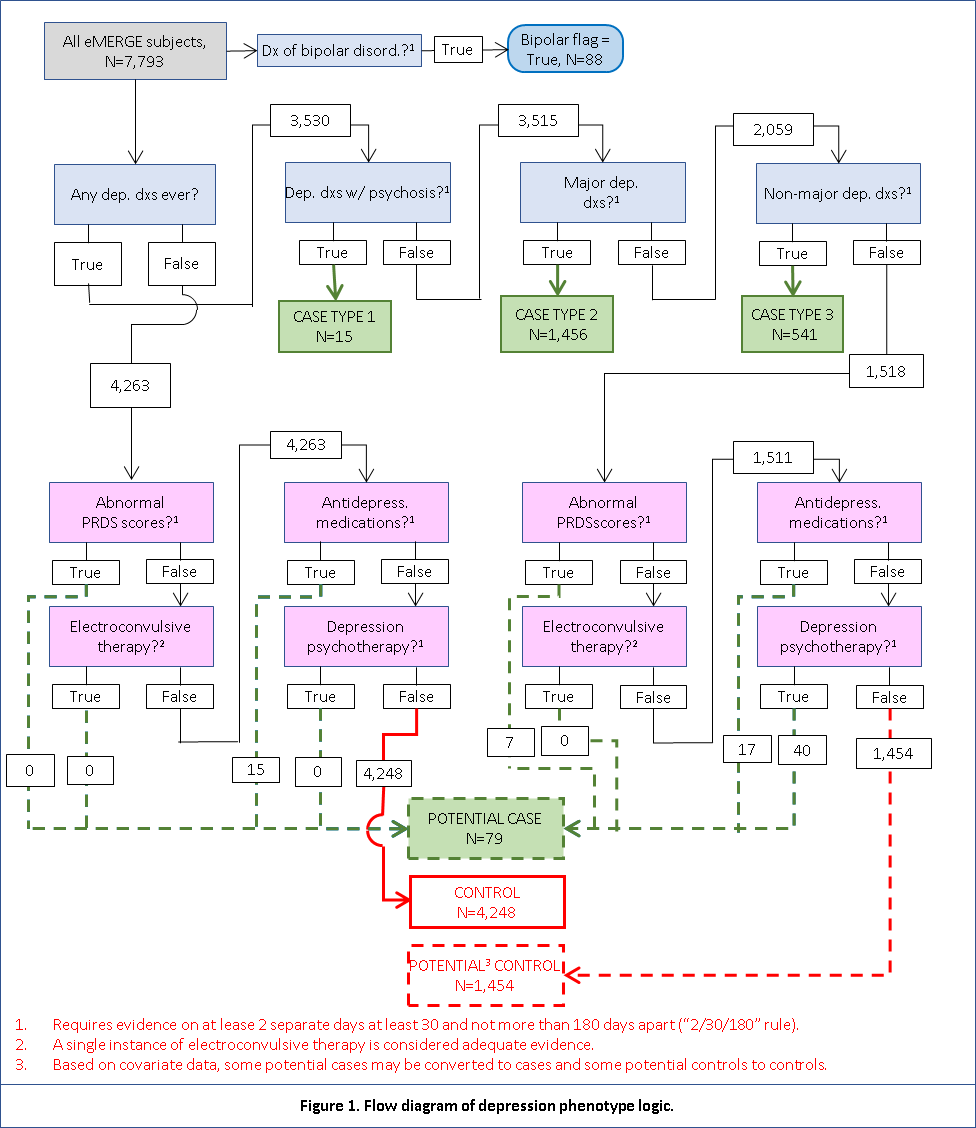 qualify for two or more of the three depression types.  When this occurs, the subject will be assigned to the most severe type as noted above.Controls must not qualify for any of the depression categories, and must additionally not have any of the diagnoses in Table DEP section 4 (Depression diagnoses that exclude patients from qualifying as controls).As noted above, we use the diagnoses for bipolar disorder listed in Table BPD to flag patients with bipolar disorder and exclude them from primary analyses.Narrative summary of phenotype logicThe following is a narrative summary of the depression phenotype logic summarized in Figure 1 above.Bipolar disorder flagQualifies by the 2/30/180 rule for diagnosis of bipolar disorder
(Note: this does not exclude a subject from the data set)Case: depression with psychosis (type 1)Has any instances (ever) of any diagnosis code for depression, andQualifies by the 2/30/180 rule for diagnosis of depression with psychosisCase: major depression (type 2)Has any instances (ever) of any diagnosis code for depression, andFails to qualify by the 2/30/180 rule for diagnosis of depression with psychosis, andQualifies by the 2/30/180 rule for diagnosis of major depression Case: non-major depression (type 3)Has any instances (ever) of any diagnosis code for depression, andFails to qualify by the 2/30/180 rule for diagnosis of depression with psychosis, andFails to qualify by the 2/30/180 rule for diagnosis of major depression, andQualifies by the 2/30/180 rule for diagnosis of non-major depressionNOTE:  Individuals who fail to qualify in any of the above cases should follow the phenotype logic illustrated in the lower half of the waterfall.  For example, in Figure 1, 4263+1518 = 5781 individuals were reviewed if they qualified by the 2/30/180 rule for abnormal PRDS scores. ControlNo instances (ever) of any diagnosis code for depression, andFails to qualify by the 2/30/180 rule for abnormal PRDS scores, andFails to qualify by the 2/30/180 rule for electroconvulsive therapy, andFails to qualify by the 2/30/180 rule for antidepressant medications, andFails to qualify by the 2/30/180 rule for depression psychotherapyPotential controlHas any instances (ever) of any diagnosis code for depression, andFails to qualify by the 2/30/180 rule for diagnosis of depression with psychosis, andFails to qualify by the 2/30/180 rule for diagnosis of major depression, andFails to qualify by the 2/30/180 rule for diagnosis of non-major depression, andFails to qualify by the 2/30/180 rule for abnormal PRDS scores, andFails to qualify by the 2/30/180 rule for electroconvulsive therapy, andFails to qualify by the 2/30/180 rule for antidepressant medications, andFails to qualify by the 2/30/180 rule for depression psychotherapyPotential caseAll other subjects qualify as potential casesCode lists required to implement the above logic are found in Tables BPD, DEP, MED, PSY and ECT (below).Depression diagnosis codesAll depression-related diagnosis codes needed to implement this algorithm are listed in Table DEP.  Codes are grouped into four categories—one category for each of the three depression case types, and a fourth category of codes that are used exclusively in the definition of controls.Depression diagnosis code granular dataGranular, longitudinal diagnosis data will be provided by a separate data table as specified in data dictionary DEP_DEP_DX_Granular.CSV and described in Table DEP-2.  To prepare these data we suggest the following steps:De-duplicate the data on EMERGEID, calendar date, and diagnosis codeCalculate each patient’s age in integer years for each calendar date with a diagnosis codeSort the data by EMERGEID, age in integer years, calendar date, and diagnosis codeGenerate sequence numbers (1, 2, 3, …, n) for each record having the same patient age valueDelete calendar date.Include all available diagnosis data (i.e., do not limit the data to diagnoses following the time point at which a patient first met the 2/30/180 rule)De-identification is achieved by only recording the sequential order of diagnosis codes within each patient’s age in (integer) years.Antidepressant medicationsThe anti-depressant medications listed in Table MED will be used to identify anti-depressant medication treatment of depression.  We assume these medications are used to treat depression when dispensed within 30 days of a qualifying ICD depression diagnosis code (Table DEP, depression types 1-3).  To simplify implementation of this logic, a diagnosis code associated with any of the three types of depression appearing within +/-30 days of the medication dispense date is considered sufficient to qualify the dispensing as an antidepressant medication dispensing.To identify these medications is your local site’s data we recommend that you use your preferred method typically employed by our site for identifying relevant medications.  If you do not have a preferred method we recommend the following method:Search for each generic medication name listed in Table MED in your pharmacy data’s generic medication field, then assemble a list of unique generic names returned.Search for each brand name of medication names listed in Table MED in your pharmacy data’s brand name field, then assemble a list of unique brand names returned.Locally review the two lists of medication names returned above, retaining all generic and brand names corresponding to the list in Table MED, and omitting any spurious matches.  Spurious matches may occur when a non-antidepressant medication name contains within it a (shorter) antidepressant medication name.After omitting spurious matches in the above step, consider all of the remaining medications names, generic and brand names, to be valid antidepressant medications.Antidepressant medications granular dataGranular, longitudinal antidepressant medication data will be provided by a separate data table as specified in data dictionary DEP_MED_Granular.CSV and described in Table MED-2.  To achieve de-identification, we only record the sequential order of medication dispensings each patient within the patient’s age in (integer) years.  Include all available antidepressant medication data (e.g., do not limit the data to the time period after which a patient qualified as a case).Patient-reported depression scale (PRDS) scoresWhen available as structured EHR data, patient-reported depression scale (PRDS) scores will be used in determining case/control status.  The nine-item personal health questionnaire (PHQ-9) scale is an example of a PRDS commonly used in outpatient settings to assess the presence and severity of a patient’s depression.  The PHQ-9 yields a score ranging from 0-27.  As noted, we interpret scores ≥15 to be evidence of major depression, and scores in the range 10-14 to e evidence of non-major depression.Other validated PRDS scores may also be used for this phenotype.  Please contact the people listed on the title page of this document if you would like to discuss PRDS data other than the PHQ-9 that is available as structured data at your site. We will work with you to establish comparable maximum normal scores for any such PRDS scales to be used in this phenotype algorithm.Patient-reported depression scale (PRDS) score granular dataAll available structured depression scale score data from all available encounters (ever) will be provided for each patient in the de-identified format described in Table PRDS and data dictionary DEP_PRDS_Granular.CSV. To achieve de-identification, we only record the sequential order of PRDS scale scores for each patient within the patient’s age in (integer) years.  Include all available depression scale scores (e.g., do not limit the data to the time period after which a patient qualified as a case).So that we may better interpret the values of PRDS scores provided in this table, the table includes a measure for documenting the maximum normal score associated with each PRDS record in the table.  The maximum normal score is the “highest” value of the scale not considered to indicate major depression.  Since different scales may have different ranges and maximum normal values, you will need to provide the maxum normal score for each type of PRDS score reprepresented in your study site’s data, and use them to populate measure PRDS_MAX_NORMAL.  For example, on the PHQ-9 depression scale, which ranges form 0 to 27, scores ≥15 are considered to indicate “major depression;” the maxium normal score for a PHQ-9 PRDS score will therefore be 14, and and measure PRDS_MAX_NORMAL will be set equal to 14 for all records in this table reporting PHQ-9 scores.Depression psychotherapyDepression psychotherapy is a form of evidence that a patient may have clinically diagnosed depression.  We will consider as evidence of depression psychotherapy structured data of two types: 1) records of outpatient encounters accompanied within 30 days (before or after) of a diagnosis of depression, 2) records of inpatient encounters with an admission diagnosis or discharge diagnosis of depression, and 3) delivery of psychotherapy documented by standard procedure codes.The operational definition of outpatient psychotherapy encounters, which will likely need to be tailored to reflect site-specific naming conventions and practices, will include regular-duration face-to-face encounters with healthcare professionals qualified to deliver psychotherapy.  At the primary phenotype development site (KPWA/UW) such encounters occur through clinical departments named “Behavioral Health,” “Mental Health,” or “Psychiatry;” and qualifying providers include MDs, Social Workers, and Masters-trained clinical psychologists.  Any of the three types of depression diagnoses listed in Table DEP (types 1, 2, or 3) occurring within 30 days of the outpatient encounter (before, on or after the encounter date) will qualify the encounter as psychotherapy (i.e., the accompanying diagnosis code does not have to be of the same type as the patient’s designated depression type).Inpatient psychotherapy includes inpatient encounters where any of the associated admission and/or discharge diagnoses include depression of any of the three types listed in Table DEP.Psychotherapy documented by procedure coding includes receipt by the patient of any of the procedures listed in Table PSY, below.Depression psychotherapy granular dataAll available data documenting depression psychotherapy encounters (ever) will be provided for each patient in the de-identified format described in Table PSY-2 and data dictionary DEP_PSY_Granular.CSV.  To achieve de-identification, we only record the sequential order of psychotherapy encounters for each patient within the patient’s age in (integer) years.  Include all available psychotherapy data (e.g., do not limit the data to the time period after which a patient qualified as a case).Electroconvulsive therapyelectroconvulsive therapy is rare but strong evidence of major depressive disorder.6  Because it is so rare it is not necessary to collect granular data of these procedures.  Instead, we will capture evidence of electroconvulsive therapy only in the patient-level covariate data (data dictionary DEP_ECV_Granular.CSV).  The presence of any procedure code listed in Table ECT will be considered evidence of electroconvulsive therapy.Measured covariates (patient-level measures)The following measures will be operationalized at the patient-level for each subject and provided as specified in data dictionary DEP_Cov_Pt_Level_YYYY_MM_DD.CSV (where YYYY_MM_DD for the first-released data dictionary is 2019_01_31), available on PheKB.  Specifications for each measure are included in the data dictionary.  These measures are:Unique patient identifier (measure name: EMERGE_ID)Depression case type 1, depression with psychosis, status (1=Yes/0=No; measure name: CASE_DEP_W_PSY_YN)Depression case type 2, major depression, status (1=Yes/0=No; measure name: CASE_MAJ_DEP_YN)Depression case type 3, non-major depression, status (1=Yes/0=No; measure name: CASE_NON_MAJ_DEP_YN)Depression control status (1=Yes/0=No; measure name: DEP_CONTROL_STATUS_YN)Potential case status (1=Yes/0=No; measure name: POTENTIAL_CASE_STATUS_YN)Potential control status (1=Yes/0=No; measure name: POTENTIAL_CONTROL_STATUS_YN)Sex (measure name: SEX)Race (measure name: RACE)Ethnicity (measure name: ETHNICITY)Diagnosis of bipolar disorder (per 2/30/180 rule applied to diagnosis codes in Table BPD), ever known, (1=Yes/0=No; measure name: BIPOLAR_DISORDER_YN)Among patients with BIPOLAR_DISORDER_YN= 1 (Yes), age in years at the first instance of any code in Table BPD, even if it appears before the patient first qualified by the 2/30/180 rule (measure name: AGE_BPD_FIRST_INST)Among patients with BIPOLAR_DISORDER_YN= 1(Yes), age in years at last known nstance of any single bipolar disorder diagnosis code occurring on/after the date the patient satisfies the 2/30/180 rule (measure name: AGE_BPD_LAST_INST)Diagnosis of suicide attempt or self-harm using codes in Table SUI (where the occurrence of any single code is sufficient), ever known (1=Yes/0=No; measure name: SUICIDE_SELF_HARM_YN)Age in years at first known diagnosis code for suicide attempt or self-harm (measure name: AGE_SUI_FIRST_INST)Age in years at last known diagnosis code for suicide attempt or self-harm  (measure name: AGE_SUI_LAST_INST)Among depression cases (i.e., patients with CASE_DEP_W_PSY_YN=1 (Yes) or CASE_MAJ_DEP_YN=1 (Yes) or CASE_NON_MAJ_DEP_YN=1 (Yes)), age in years when the patient first qualified as a case (type 1, 2 or 3) by the corresponding 2/30/180 rule (measure name: AGE_DEP_DX_2_30_180)Age in years when patient first qualified by the 2/30/180 rule for having PRDS scores above the maximum normal score; applies to all patients regardless of case or control status (measure name: AGE_PRDS_QUAL_2_30_180)Age in years when patient first qualified by the 2/30/180 rule for having received antidepressant medication (using codes in Table MED); applies to all patients regardless of case or control status (measure name: AGE_MED_QUAL_2_30_180)Age in years when patient first qualified by the 2/30/180 rule for having received depression treatment by psychotherapy (using codes in Table PSY); applies to all patients regardless of case or control status (measure name: AGE_PSY_QUAL_2_30_180)Age in years at earliest known instance of depression treatment by electroconvulsive therapy (using codes in Table ECT whare any single instance of a code qualifies); applies to all patients regardless of case or control status (measure name: AGE_ECT_FIRST_INST)Eariliest BMI (earliest known measurement of weight in kilograms divided by height in meters squared; measure name: BMI_EARLIEST)BMI, earliest age; age in years at earliest ever measured BMI (measure name: AGE_BMI_EARLIEST)Latest (most recent) BMI (most recently known measure of weight in kilograms divided by their height in meter squared; measure name: BMI_LATEST)BMI, most recent age; age in years at most recently measured BMI (measure name: AGE_BMI_LATEST)Diagnosis of substance use disorder (per 2/30/180 rule), ever known, using codes in Table SUD (1=Yes/0=No; measure name: SUD_DX_YN)Among patients with SUD_DX_YN  = 1 or Yes, age in years at the first known diagnosis of substance use disorder (first instance of a single code, including codes appearing before the patient qualified by the 2/30/180 rule; measure name: AGE_SUD_FIRST_INST)Among patients with SUD_DX_YN  = Yes, age in years at the last known diagnosis of substance use disorder (regardless of whether this last known code satisfies the 2/30/180 rule; measure name: AGE_SUD_LAST_INST)Diagnosis of tobacco use disorder (per 2/30/180 rule), ever known, using codes in Table TOB (1=Yes/0=No; measure name TUD_YN)Diagnosis of schizophrenia or other psychosis, excluding bipolar disorder, ever known, using codes in Table SCH and applying the 2/30/180 rule, (1=Yes/0=No; measure name = SCH_YN)Diagnosis of anxiety disorder (per 2/30/180 rule), ever known, using codes in Table ANX (1=Yes/0=No; measure name =ANXIETY_YN)Anti-psychotic medication exposure (per 2/30/180 rule applied to medications listed in Table APM), ever (1=Yes/0=No; measure name= APM_YN).Seizure diagnoses (per 2/30/180 rule), ever known, using codes in Table SEZ (1=Yes/0=No; measure name: SEIZURE_YN)Among patients with SEIZURE_YN= 1 (Yes), age in years at the first known diagnosis of seizure (first instance of a single code, including codes appearing before the patient qualified by the 2/30/180 rule; measure name: AGE_SEIZURE_FIRST_INST)Among patients with SEIZURE_YN = 1(Yes), age in years at the last known diagnosis of seizure (regardless of whether this last known code satisfies the 2/30/180 rule; measure name: AGE_SEIZURE_LAST_INST)Total count of distinct calendar days with PRDS scores available (derived from Table PRDS). (measure name: TOT_CAL_DAYS_PRDS)Total count of distinct calendar years with PRDS scores available (derived from Table PRDS). (measure name: TOT_CAL_YEARS_PRDS)Number of distinct calendar days with depression scores above PRDS_DAYS_ABOVE_NORM (i.e., abnormal) calculated by comparing the values of PRDS_SCORE and PRDS_MAX_NORMAL in granular data table DEP_PRDS_Granular.CSV; see Table PRDS (measure name: TOT_CAL_DAYS_PRDS_ABNORM)Number of distinct calendar years with depression scores above PRDS_MAX_NORMAL (i.e., abnormal) calculated by comparing the values of PRDS_SCORE and PRDS_MAX_NORMAL in granular data table DEP_PRDS_Granular.CSV; see Table PRDS; measure name: TOT_CAL_DAYS_YEARS_ABNORM)Age in integer years at earliest healthcare system contact (measure name: AGE_HS_CONTACT_FIRST)Age in integer years at last healthcare system contact or death (measure name: AGE_HS_CONTACT_LAST)Total count of calendar years with any healthcare system contact (measure name: TOT_CAL_YEARS_HS_CONTACT)Total count of calendar years with any medication dispensings (or medication orders, if only orders are known) by the health care system (measure name: TOT_CAL_YEARS_RX)Total count of calendar years with either healthcare system contact or medication dispensings (or medication orders, if only orders are known) by the health care system  (measure name: TOT_CAL_YEARS_HS OR_RX)Patient is known to be deceased (Yes/No) (measure name: DECEASED_YN)Chart validation guidelines (primary and secondary sites)Chart validation should be focused on the following two groups of study subjects:Cases with major depression (case type 2)ControlsCase type 1 (depression with psychosis) and case type 3 (non-major depression) are of less interest scientifically.  The objectives of this study will therefore be best served by focusing validation efforts on case type 2 and controls.Procedure for reviewing chartsThe goal of this chart review is to determine if a clinician familiar with the patient’s care stated that the patient had a condition of interest (e.g., major depression), and recorded this somewhere in the patient’s chart. It is not necessary that DSM-5 criteria for depression are documented in the chart; a clinician’s documentation labeling the patient as having the condition is sufficient.  It is not necessary for the clinical documentation to use the exact term “major depression;” however, the meaning of what is recorded in the chart must indicate the patient has been diagnosed with the condition (e.g., major depression).Chart reviews may be performed by a clinician or other qualified person.  Foe example, chart reviewers at KPWA are professional chart abstractors who consult as needed with a clinical domain expert (e.g., a clinician).We recommend the following steps be used when reviewing individual charts.  Note that it is not necessary to complete all of these steps if solid evidence the patient has the condition of interest is identified in the early steps.Using the EHR’s built-in text search capability to search for and review chart notes containing the term “depression.”  As needed, also search for terms beginning with the letters "depress" or terms used to document depression assessments, such as "PHQ".Pay special attention to encounters with Behavioral Health, Mental Health or similar department designations.When evidence of depression is found, confirm that at least some of the documentation is based on face-to-face encounters with the patient.Also review all inpatient admission and discharge summaries containing the term “depression.”Review all encounters that include documentation of Past Medical History, History and Physical, Well Adult Health Check, Health Maintenance Visit, Preventive Care Visits, Routine General Medical Exam, or similar for any evidence of depression that satisfies criteria specified in the algorithm pseudo code.  Pay close attention to the medication review and review of chronic conditions.  Also pay attention to care plans that may document depression.If your institution performs a Wellness Questionnaire Review or similar review which specifically asks questions about depression, pay close attention to those reviews for evidence of clinician documented depression (if not in the review itself, then search for it elsewhere).Review other incidental records, including scanned documents attached to the patient’s medical record, that could potentially include a diagnosis of depression, including encounters with external care providers, nursing home visits, home health visits, and hospice notes.Pay special attention to the records of patients with diagnoses of a serious illnesses or major medical events (such as stroke, situational grief or stress, PTSD, Alcohol/Drug dependence/disorder) to distinguish transient conditions (which do not satisfy our definition of depression) from chronic conditions that constitute depression or major depression.If there are EHR records from an external provider that are accessible from the patient’s chart (e.g., via Epic Care Everywhere functionality between two institutions that both use Epic), review any such records previously accessed by local practitioners (once accessed by a local practitioner, the link to the external record persists in our EHR).References1.	Smith DJ, Nicholl BI, Cullen B, Martin D, Ul-Haq Z, Evans J, Gill JM, Roberts B, Gallacher J, Mackay D, Hotopf M, Deary I, Craddock N, Pell JP. Prevalence and characteristics of probable major depression and bipolar disorder within UK biobank: cross-sectional study of 172,751 participants. PloS one. 2013;8:e75362. PMCID: PMC3839907.2.	McCarty CA, Chisholm RL, Chute CG, Kullo IJ, Jarvik GP, Larson EB, Li R, Masys DR, Ritchie MD, Roden DM, Struewing JP, Wolf WA. The eMERGE Network: a consortium of biorepositories linked to electronic medical records data for conducting genomic studies. BMC Med Genomics. 2011;4:13.  Epub 2011/01/29. PMCID: 3038887.3.	Ingram WM, Baker AM, Brown JP, Goes FS, Zandi PP, Larson S. Defining Depression Cohorts Using the EHR: Multiple Phenotypes Based on ICD-9 Codes and Medication Orders. bioRxiv. 2017.4.	Castro VM, Minnier J, Murphy SN, Kohane I, Churchill SE, Gainer V, Cai T, Hoffnagle AG, Dai Y, Block S, Weill SR, Nadal-Vicens M, Pollastri AR, Rosenquist JN, Goryachev S, Ongur D, Sklar P, Perlis RH, Smoller JW, International Cohort Collection for Bipolar Disorder C. Validation of electronic health record phenotyping of bipolar disorder cases and controls. Am J Psychiatry. 2015;172:363-72. PMCID: PMC4441333.5.	Gibbons LE, Feldman BJ, Crane HM, Mugavero M, Willig JH, Patrick D, Schumacher J, Saag M, Kitahata MM, Crane PK. Migrating from a legacy fixed-format measure to CAT administration: calibrating the PHQ-9 to the PROMIS depression measures. Qual Life Res. 2011;20:1349-57. PMCID: PMC3175024.6.	McDonald WM, Weiner RD, Fochtmann LJ, McCall WV. The FDA and ECT. The journal of ECT. 2016;32:75-7. PMCID: PMC5137581.Table DEP-2.  Format of de-identified, granular longitudinal depression diagnosis code data to be provided for each patient over for all available time periods.Table DEP-2.  Format of de-identified, granular longitudinal depression diagnosis code data to be provided for each patient over for all available time periods.Table DEP-2.  Format of de-identified, granular longitudinal depression diagnosis code data to be provided for each patient over for all available time periods.Measure nameMeasure descriptionData typeEMERGEID*Unique patient identifier in the eMERGE NetworkIntegerPT_AGE_YEARS*Patient age in integer years when diagnosis code was recordedIntegerDEP_SEQ_NO_IN_AGE_YR*Sequence number (1, 2, 3, . . ., N) of chronological order of DEP_DX_CODE within PT_AGE_YEARSIntegerDEP_DX_ICD_ERAICD era of DEP_DX_CODE (9 or 10)IntegerDEP_DX_CODEDepression diagnosis code  (de-duplicated by EMERGEID, PT_AGE_YEAR, and DEP_SEQ_NO_IN_AGE_YR)String, encoded value* Is a component of the primary key for this table (unique combinations of these measures are unique observations).* Is a component of the primary key for this table (unique combinations of these measures are unique observations).* Is a component of the primary key for this table (unique combinations of these measures are unique observations).Table MED-2. Format of de-identified, granular longitudinal antidepressant medication data to be provided for each patient over for all available time periods.Table MED-2. Format of de-identified, granular longitudinal antidepressant medication data to be provided for each patient over for all available time periods.Table MED-2. Format of de-identified, granular longitudinal antidepressant medication data to be provided for each patient over for all available time periods.Measure nameMeasure descriptionData typeEMERGEID*Unique patient identifier in the eMERGE NetworkIntegerPT_AGE_YEARS*Patient age in integer years when MED_NAME was dispensedIntegerMED_SEQ_NO_IN_AGE_YR*Sequence number (1, 2, 3, . . ., N) of chronological order of MED_NAME dispensing within PT_AGE_YEARSIntegerMED_NAMEGeneric or bran name of antidepressant medication (de-duplicated by EMERGEID, PT_AGE_YEAR, and MED_SEQ_NO_IN_AGE_YR)StringMED_DAYS_DEP_DX_MINMinimum number of days from the medication dispensing date to the date of a depression diagnosis that falls within 30 days of the dispensing (value range: 0-30 or missing)Integer* This variable is a component of the primary key for this table (unique combinations of these measures correspond to unique observations).* This variable is a component of the primary key for this table (unique combinations of these measures correspond to unique observations).* This variable is a component of the primary key for this table (unique combinations of these measures correspond to unique observations).Table PRDS.  Format of de-identified, granular longitudinal depression patient reported depression scale (PRDS) data to be provided for each patient over for all available time periods.Table PRDS.  Format of de-identified, granular longitudinal depression patient reported depression scale (PRDS) data to be provided for each patient over for all available time periods.Table PRDS.  Format of de-identified, granular longitudinal depression patient reported depression scale (PRDS) data to be provided for each patient over for all available time periods.Measure nameMeasure descriptionData typeEMERGEID*Unique patient identifier in the eMERGE NetworkIntegerPT_AGE_YEARS*Patient age in integer years when PRDS_SCORE was collectedIntegerPRDS_SEQ_NO_IN_AGE_YR*Sequence number (1, 2, 3, . . ., N) of chronological order of PRDS_SCORE within PT_AGE_YEARSIntegerPRDS_SCORE_NAMEName of the depression scale measured by SCALE_SCOREStringPRDS_SCOREScore from the scale indicated by SCALE_SCORE_NAMEIntegerPRDS_MAX_NORMALMaximum value of SCALE_SCORE considered normal (or not indicative of major depression) for SCALE_SCORE_NAMEInteger* This variable is a component of the primary key for this table (unique combinations of these measures correspond to unique observations).* This variable is a component of the primary key for this table (unique combinations of these measures correspond to unique observations).* This variable is a component of the primary key for this table (unique combinations of these measures correspond to unique observations).Table PSY-2. Format of de-identified, granular longitudinal depression psychotherapy encounter data to be provided for each patient over for all available time periods.Table PSY-2. Format of de-identified, granular longitudinal depression psychotherapy encounter data to be provided for each patient over for all available time periods.Table PSY-2. Format of de-identified, granular longitudinal depression psychotherapy encounter data to be provided for each patient over for all available time periods.Measure nameMeasure descriptionData typeEMERGEID*Unique patient identifier in the eMERGE NetworkIntegerPT_AGE_YEARS*Patient age in integer years when PSY_THER_ENC_TYPE occurredIntegerPSY_SEQ_NO_IN_AGE_YR*Sequence number (1, 2, 3, . . ., N) of chronological order of PSY_THER_ENC_TYPE within PT_AGE_YEARSIntegerPSY_THER_ENC_TYPEType of psychotherapy encounter (O=outpatient, I=inpatient, P=procedure-coded); only include encounter types O and I if accompanied in the EHR by a diagnosis code from Table DEP (types 1, 2, or 3) within +/- 30 days of the encounter dateString, encoded vauePSY_DAYS_DEP_DXNumber of days before (negative values) or after (positive values) the date of PSY_THER_ENC_TYPE when a diagnosis from Table DEP (types 1, 2, or 3) appeared; limit to diagnosis codes +/- 30 days from the encounter date; if multiple diagnoses were recorded within +/-30 days, report the code occurring the fewest number of days before or after the encounter date (for ties between a negative and a positive value report the negative value); PSY_DAYS_DEP_DX may be missing if PSY_THER_ENC_TYPE = PInteger* This variable is a component of the primary key for this table (unique combinations of these measures correspond to unique observations).* This variable is a component of the primary key for this table (unique combinations of these measures correspond to unique observations).* This variable is a component of the primary key for this table (unique combinations of these measures correspond to unique observations).Table DEP.  Depression diagnosis codes (ICD-9 and ICD10) grouped into three categories for identifying cases, and a fourth category used to disqualify patients from the control group.1Table DEP.  Depression diagnosis codes (ICD-9 and ICD10) grouped into three categories for identifying cases, and a fourth category used to disqualify patients from the control group.1Table DEP.  Depression diagnosis codes (ICD-9 and ICD10) grouped into three categories for identifying cases, and a fourth category used to disqualify patients from the control group.1Table DEP.  Depression diagnosis codes (ICD-9 and ICD10) grouped into three categories for identifying cases, and a fourth category used to disqualify patients from the control group.1RowICD eraICD code2ICD descriptionType 1. Depression diagnoses for case type 1,depression with psychosisType 1. Depression diagnoses for case type 1,depression with psychosisType 1. Depression diagnoses for case type 1,depression with psychosisType 1. Depression diagnoses for case type 1,depression with psychosis19296.34Major depressive affective disorder, recurrent episode, severe, specified as with psychotic behavior29298.0Depressive type psychosis310F32.3Major depressive disorder, single episode, severe with psychotic features410F33.3Major depressive disorder, recurrent, severe with psychotic symptomsType 2. Depression diagnoses for case type 2, major depressionType 2. Depression diagnoses for case type 2, major depressionType 2. Depression diagnoses for case type 2, major depressionType 2. Depression diagnoses for case type 2, major depression59296.20Major depressive affective disorder, single episode, unspecified69296.21Major depressive affective disorder, single episode, mild79296.22Major depressive affective disorder, single episode, moderate89296.23Major depressive affective disorder, single episode, severe99296.25Major depressive affective disorder, single episode, in partial or unspecified remission109296.26Major depressive affective disorder, single episode, in full remission119296.30Major depressive affective disorder, recurrent episode, unspecified129296.31Major depressive affective disorder, recurrent episode, mild139296.32Major depressive affective disorder, recurrent episode, moderate149296.33Major depressive affective disorder, recurrent episode, severe, without mention of psychotic behavior159296.35Major depressive affective disorder, recurrent episode, in partial or unspecified remission169296.36Major depressive affective disorder, recurrent episode, in full remission1710F32.0Major depressive disorder, single episode, mild1810F32.1Major depressive disorder, single episode, moderate1910F32.2Major depressive disorder, single episode, severe without psychotic features2010F32.4Major depressive disorder, single episode, in partial remission2110F32.5Major depressive disorder, single episode, in full remission2210F32.9Major depressive disorder, single episode, unspecified2310F33.0Major depressive disorder, recurrent, mild2410F33.1Major depressive disorder, recurrent, moderate2510F33.2Major depressive disorder, recurrent severe without psychotic features2610F33.40Major depressive disorder, recurrent, in remission, unspecified2710F33.41Major depressive disorder, recurrent, in partial remission2810F33.42Major depressive disorder, recurrent, in full remission2910F33.9Major depressive disorder, recurrent, unspecifiedType 3. Depression diagnoses for case type 3, non-major depressionType 3. Depression diagnoses for case type 3, non-major depressionType 3. Depression diagnoses for case type 3, non-major depressionType 3. Depression diagnoses for case type 3, non-major depression309311Depressive disorder, not elsewhere classified319300.4Dysthymic disorder329309.1Prolonged depressive reaction3310F32.89Other specified depressive episodes3410F33.8Other recurrent depressive disorders3510F43.21Adjustment disorder with depressed mood4. Depression diagnoses that exclude patients from qualifying as controls.34. Depression diagnoses that exclude patients from qualifying as controls.34. Depression diagnoses that exclude patients from qualifying as controls.34. Depression diagnoses that exclude patients from qualifying as controls.3369296.24Major depressive affective disorder, single episode, severe, specified as with psychotic behavior379296.82Atypical depressive disorder389301.12Chronic depressive personality disorder399301.13Cyclothymic disorder409309.0Adjustment disorder with depression4110F06.32Mood disorder due to known physiological condition with major depressive-like episode4210F06.31Mood disorder due to known physiological condition with depressive features4310F32.81Premenstrual dysphoric disorder4410F34.0Persistent mood [affective] disorders: Cyclothymic disorder4510F34.1Persistent mood [affective] disorders: Dysthymic disorder4610F34.81Persistent mood [affective] disorders: Disruptive mood dysregulation disorder4710F34.89Persistent mood [affective] disorders: Other specified persistent mood disorders4810F34.9Persistent mood [affective] disorder, unspecified4910F39Unspecified mood [affective] disorder5010F43.23Adjustment disorder with mixed anxiety and depressed mood5110F53Puerperal psychosis1. This code set was adapted from the list curated by the Mental Health Research Network (see GitHub).2. Codes in a patient’s record must match the listed codes exactly; codes with additional characters or digits are not valid matches.3. Code 309.28 was intentionally omitted from category 4.1. This code set was adapted from the list curated by the Mental Health Research Network (see GitHub).2. Codes in a patient’s record must match the listed codes exactly; codes with additional characters or digits are not valid matches.3. Code 309.28 was intentionally omitted from category 4.1. This code set was adapted from the list curated by the Mental Health Research Network (see GitHub).2. Codes in a patient’s record must match the listed codes exactly; codes with additional characters or digits are not valid matches.3. Code 309.28 was intentionally omitted from category 4.1. This code set was adapted from the list curated by the Mental Health Research Network (see GitHub).2. Codes in a patient’s record must match the listed codes exactly; codes with additional characters or digits are not valid matches.3. Code 309.28 was intentionally omitted from category 4.Table BPD. ICD-9 and ICD-10 diagnosis codes used to identify patients with bipolar/manic disorder according to the “2/30/180” rule.1Table BPD. ICD-9 and ICD-10 diagnosis codes used to identify patients with bipolar/manic disorder according to the “2/30/180” rule.1Table BPD. ICD-9 and ICD-10 diagnosis codes used to identify patients with bipolar/manic disorder according to the “2/30/180” rule.1Table BPD. ICD-9 and ICD-10 diagnosis codes used to identify patients with bipolar/manic disorder according to the “2/30/180” rule.1RowICD eraCode2Description19296.0Manic disorder, single episode29296.00Bipolar I disorder, single manic episode39296.01Manic disorder, single episode, mild degree49296.02Manic disorder, single episode, moderate degree59296.03Severe bipolar I disorder, single manic episode without psychotic features69296.04Severe bipolar I disorder, single manic episode with psychotic features79296.05Manic disorder, single episode, in partial or unspecified remission89296.06Bipolar I disorder, single manic episode, in remission99296.1Manic disorder, recurrent episode109296.10Manic disorder, recurrent episode, unspecified degree119296.11Manic disorder, recurrent episode, mild degree129296.12Manic disorder, recurrent episode, moderate degree139296.13Manic disorder, recurrent episode, severe degree, without mention of psychotic behavior149296.14Manic disorder, recurrent episode, severe degree, specified as with psychotic behavior159296.15Manic disorder, recurrent episode, in partial or unspecified remission169296.16Manic disorder, recurrent episode, in full remission179296.4Bipolar affective disorder, manic189296.40Bipolar I disorder, most recent episode manic199296.41Mild bipolar I disorder, most recent episode manic209296.42Moderate bipolar I disorder, most recent episode manic219296.43Severe manic bipolar I disorder without psychotic features229296.44Bipolar affective disorder, manic, severe degree, specified as with psychotic behavior239296.45Bipolar affective disorder, manic, in partial or unspecified remission249296.46Bipolar affective disorder, manic, in full remission259296.5Bipolar affective disorder, depressed269296.50Bipolar affective disorder, depressed, unspecified degree279296.51Bipolar affective disorder, depressed, mild degree289296.52Bipolar affective disorder, depressed, moderate degree299296.53Bipolar affective disorder, depressed, severe degree, without mention of psychotic behavior309296.54Bipolar affective disorder, depressed, severe degree, specified as with psychotic behavior319296.55Bipolar affective disorder, depressed, in partial or unspecified remission329296.56Bipolar affective disorder, depressed, in full remission339296.6Bipolar affective disorder, mixed349296.60Bipolar affective disorder, mixed, unspecified degree359296.61Bipolar affective disorder, mixed, mild degree369296.62Bipolar affective disorder, mixed, moderate degree379296.63Bipolar affective disorder, mixed, severe degree, without mention of psychotic behavior389296.64Bipolar affective disorder, mixed, severe degree, specified as with psychotic behavior399296.65Bipolar affective disorder, mixed, in partial or unspecified remission409296.66Bipolar affective disorder, mixed, in full remission419296.7Bipolar affective disorder, unspecified429296.8Manic-depressive psychosis, other and unspecified439296.80Manic-depressive psychosis, unspecified449296.81Atypical manic disorder459296.89Other manic-depressive psychosis4610F30Manic episode4710F30.1Manic episode without psychotic symptoms4810F30.10Manic episode without psychotic symptoms, unspecified4910F30.11Manic episode without psychotic symptoms, mild5010F30.12Manic episode without psychotic symptoms, moderate5110F30.13Manic episode, severe, without psychotic symptoms5210F30.2Manic episode, severe with psychotic symptoms5310F30.3Manic episode in partial remission5410F30.4Manic episode in full remission5510F30.8Other manic episodes5610F30.9Manic episode, unspecified5710F31Bipolar disorder5810F31.0Bipolar disorder, current episode hypomanic5910F31.1Bipolar disorder, current episode manic without psychotic features6010F31.10Bipolar disorder, current episode manic without psychotic features, unspecified6110F31.11Bipolar disorder, current episode manic without psychotic features, mild6210F31.12Bipolar disorder, current episode manic without psychotic features, moderate6310F31.13Bipolar disorder, current episode manic without psychotic features, severe6410F31.2Bipolar disorder, current episode manic severe with psychotic features6510F31.3Bipolar disorder, current episode depressed, mild or moderate severity6610F31.30Bipolar disorder, current episode depressed, mild or moderate severity, unspecified6710F31.31Bipolar disorder, current episode depressed, mild6810F31.32Bipolar disorder, current episode depressed, moderate6910F31.4Bipolar disorder, current episode depressed, severe, without psychotic features7010F31.5Bipolar disorder, current episode depressed, severe, with psychotic features7110F31.6Bipolar disorder, current episode mixed7210F31.60Bipolar disorder, current episode mixed, unspecified7310F31.61Bipolar disorder, current episode mixed, mild7410F31.62Bipolar disorder, current episode mixed, moderate7510F31.63Bipolar disorder, current episode mixed, severe, without psychotic features7610F31.64Bipolar disorder, current episode mixed, severe, with psychotic features7710F31.7Bipolar disorder, currently in remission7810F31.70Bipolar disorder, currently in remission, most recent episode unspecified7910F31.71Bipolar disorder, in partial remission, most recent episode hypomanic8010F31.72Bipolar disorder, in full remission, most recent episode hypomanic8110F31.73Bipolar disorder, in partial remission, most recent episode manic8210F31.74Bipolar disorder, in full remission, most recent episode manic8310F31.75Bipolar disorder, in partial remission, most recent episode depressed8410F31.76Bipolar disorder, in full remission, most recent episode depressed8510F31.77Bipolar disorder, in partial remission, most recent episode mixed8610F31.78Bipolar disorder, in full remission, most recent episode mixed8710F31.8Other bipolar disorders8810F31.81Bipolar ii disorder8910F31.89Other bipolar disorder9010F31.9Bipolar disorder, unspecified1. This set of codes is adopted in whole from the code set published by the Harvard eMERGE team in their bipolar phenotype pseudo code document “Bipolar Disorder (BD) Phenotype Algorithm” dated May 10,2018 (see also Castro 2015).2. Codes in a patient’s record must match the listed codes exactly; codes with additional characters or digits are not valid matches.1. This set of codes is adopted in whole from the code set published by the Harvard eMERGE team in their bipolar phenotype pseudo code document “Bipolar Disorder (BD) Phenotype Algorithm” dated May 10,2018 (see also Castro 2015).2. Codes in a patient’s record must match the listed codes exactly; codes with additional characters or digits are not valid matches.1. This set of codes is adopted in whole from the code set published by the Harvard eMERGE team in their bipolar phenotype pseudo code document “Bipolar Disorder (BD) Phenotype Algorithm” dated May 10,2018 (see also Castro 2015).2. Codes in a patient’s record must match the listed codes exactly; codes with additional characters or digits are not valid matches.1. This set of codes is adopted in whole from the code set published by the Harvard eMERGE team in their bipolar phenotype pseudo code document “Bipolar Disorder (BD) Phenotype Algorithm” dated May 10,2018 (see also Castro 2015).2. Codes in a patient’s record must match the listed codes exactly; codes with additional characters or digits are not valid matches.Table MED. Generic and brand names of antidepressant medications used to identify treatment for depression.1Table MED. Generic and brand names of antidepressant medications used to identify treatment for depression.1Generic name2Brand name2AMITRIPTYLINEElavil, Endep, AmitrilAMITRIPTYLINE/ CHLORDIAZEPOXIDELimbitrolAMITRIPTYLINE/ PERPHENAZINEDuo-Vil, Etrafon, TriavilAMOXAPINEAsendinBUPROPIONAplenzin, Appbutamone, Budeprion, Buproban, Forfivo, WellbutrinCITALOPRAMCelexaCLOMIPRAMINEAnafranilDESIPRAMINENorpramin, PertofraneDESVENLAFAXINEPristiqDOXEPINAdapin, Sinequan, SilenorDULOXETINECymbaltaESCITALOPRAMLexaproFLUOXETINEProzac, Gaboxetine, Rapiflux, Sarafem, Selfemra, SentroxatineFLUOXETINE/OLANZAPINESymbyaxFLUVOXAMINELuvoxIMIPRAMINETofranil, JanimineISOCARBOXAZIDMarplanMAPROTILINELudiomilMILNACIPRANSavellaMIRTAZAPINERemeronNEFAZODONESerzoneNOMIFENSINEMerital, AlivalNORTRIPTYLINEPamelor, Aventil, AventylPAROXETINEPaxil, PexevaPHENELZINENardilPROTRIPTYLINEVivactilSELEGILINEEldeprylSERTRALINEZoloftTRANYLCYPROMINEParnateTRIMIPRAMINESurmontilVENLAFAXINEEffexorVILAZODONEViibrydVORTIOXETINETrintellix, BrintellixLEVOMILNACIPRANFetzima1. These medications are adapted from a list curated by the Mental Health Research Network available on GitHub.2. If dispensing data indicate both the brand name and the generic name, use only the brand name to qualify a dispensing; if only the generic name is available, use the generic name. Giving priority to brand name avoids misinterpreting medications with the same generic name use primarily to treat other conditions (e.g., the brand name drug “Zyban” is a form of BUPROPION used primarily for smoking cessation).1. These medications are adapted from a list curated by the Mental Health Research Network available on GitHub.2. If dispensing data indicate both the brand name and the generic name, use only the brand name to qualify a dispensing; if only the generic name is available, use the generic name. Giving priority to brand name avoids misinterpreting medications with the same generic name use primarily to treat other conditions (e.g., the brand name drug “Zyban” is a form of BUPROPION used primarily for smoking cessation).Table ECT. Electroconvulsive therapy procedure codes (updated 4/17/2019).1Table ECT. Electroconvulsive therapy procedure codes (updated 4/17/2019).1Table ECT. Electroconvulsive therapy procedure codes (updated 4/17/2019).1Table ECT. Electroconvulsive therapy procedure codes (updated 4/17/2019).1RowICD eraICD code2ICD description1994.26Subconvulsive electroshock therapy2994.27Other electroshock therapy310GZBElectroconvulsive therapyRowCode typeCodeCode description4CPT90870Electroconvulsive therapy (includes necessary monitoring) (Single Seizure per day)5CPT90871Multiple Seizures, per day. multiple seizures is also known as multiple monitored ECT (MMECT)1. These codes are adapted from list curated by the Mental Health Research Network available on GitHub.2. To be included, the code appearing in a patient’s record must match the listed code exactly; codes with additional characters or digits are not valid matches.1. These codes are adapted from list curated by the Mental Health Research Network available on GitHub.2. To be included, the code appearing in a patient’s record must match the listed code exactly; codes with additional characters or digits are not valid matches.1. These codes are adapted from list curated by the Mental Health Research Network available on GitHub.2. To be included, the code appearing in a patient’s record must match the listed code exactly; codes with additional characters or digits are not valid matches.1. These codes are adapted from list curated by the Mental Health Research Network available on GitHub.2. To be included, the code appearing in a patient’s record must match the listed code exactly; codes with additional characters or digits are not valid matches.Table PSY. Procedure codes for delivery of psychotherapy.Table PSY. Procedure codes for delivery of psychotherapy.Table PSY. Procedure codes for delivery of psychotherapy.Table PSY. Procedure codes for delivery of psychotherapy.TypeCodeCategoryDescriptioncpt490870Brain Stimulation TherapiesElectroconvulsive therapycpt490853Group PsychotherapyGroup psychotherapy (other than of a multiple-family group)cpt490875Other MH SpecialtyIndividual Psychophysiological Therapy Incorporating Biofeedback Training by any Modality, 20-30cpt490876Other MH SpecialtyIndividual Psychophysiological Therapy Incorporating Biofeedback Training by any Modality, 45cpt490805Medication ManagementIndividual therapy with med mgt  20-30 mincpt490807Medication ManagementIndividual therapy with med mgt 45-50 mincpt490809Medication ManagementIndividual therapy with med mgt 75-80 mincpt490823Other MH SpecialtyInpatient Interactive therapy 20–30 mincpt490826Other MH SpecialtyInpatient Interactive therapy 45–50 mincpt490828Other MH SpecialtyInpatient Interactive therapy 75–80 mincpt490827Medication ManagementInpatient Interactive therapy with med mgt 45–50 mincpt490816Other MH SpecialtyInpatient psychotherapy 20-30 mincpt490818Individual PsychotherapyInpatient psychotherapy 45-50 mincpt490821Individual PsychotherapyInpatient psychotherapy 75-80 mincpt490817Medication ManagementInpatient psychotherapy with med mgt 20-30 mincpt490819Individual PsychotherapyInpatient psychotherapy with med mgt 45-50 mincpt490822Individual PsychotherapyInpatient psychotherapy with med mgt 75-80 mincpt490857Group PsychotherapyInteractive group psychotherapycpt490810Other MH SpecialtyInteractive therapy 20–30 mincpt490812Individual PsychotherapyInteractive therapy 45–50 mincpt490814Individual PsychotherapyInteractive therapy 75 – 80 mincpt490811Medication ManagementInteractive therapy with med mgt 20–30 mincpt490813Medication ManagementInteractive therapy with med mgt 45–50 mincpt490815Medication ManagementInteractive therapy with med mgt 75 – 80 mincpt490804Other MH SpecialtyOutpatient psychotherapy 20-30 mincpt490806Individual PsychotherapyOutpatient psychotherapy 45-50 mincpt490844Individual PsychotherapyOutpatient psychotherapy 45-50 min (replaced by 90806)cpt490808Individual PsychotherapyOutpatient psychotherapy 75-80 mincpt490840Individual PsychotherapyPsychotherapy for crisis 30 min add-oncpt490839Individual PsychotherapyPsychotherapy for crisis, first 60 minutescpt490832Individual PsychotherapyPsychotherapy, 30 min with patient and/or family membercpt490833Individual PsychotherapyPsychotherapy, 30 min with patient and/or family member with med mgtcpt490834Individual PsychotherapyPsychotherapy, 45 min with patient and/or family membercpt490836Individual PsychotherapyPsychotherapy, 45 min with patient and/or family member with med mgtcpt490837Individual PsychotherapyPsychotherapy, 60 min with patient and/or family membercpt490838Individual PsychotherapyPsychotherapy, 60 min with patient and/or family member with med mgtcpt490867Brain Stimulation TherapiesTranscranial magnetic stimulation (TMS)cpt490868Brain Stimulation TherapiesTranscranial magnetic stimulation (TMS)cpt490869Brain Stimulation TherapiesTranscranial magnetic stimulation (TMS)Table ANX. Anxiety diagnosis codes.1Table ANX. Anxiety diagnosis codes.1Table ANX. Anxiety diagnosis codes.1Table ANX. Anxiety diagnosis codes.1RowICD eraICD code2ICD description19293.84ANXIETY DISORDER OTH DIS29300.00ANXIETY STATE NOS39300.01PANIC DIS W/O AGORPHOBIA49300.02GENERALIZED ANXIETY DIS59300.09ANXIETY STATE NEC69300.20PHOBIA NOS79300.21AGORAPHOBIA W PANIC DIS89300.22AGORAPHOBIA W/O PANIC99300.23SOCIAL PHOBIA109300.29ISOLATED/SPEC PHOBIA NEC119300.3OBSESSIVE-COMPULSIVE DIS129308.0STRESS REACT, EMOTIONAL139308.1STRESS REACTION, FUGUE149308.2STRESS REACT, PSYCHOMOT159308.3ACUTE STRESS REACT NEC169308.4STRESS REACT, MIXED DIS179308.9ACUTE STRESS REACT NOS189309.21SEPARATION ANXIETY199309.24ADJUSTMENT DIS W ANXIETY209309.28ADJUST DIS W ANXIETY/DEP219309.81POSTTRAUMATIC STRESS DIS2210F06.4ANXIETY DISORDER DUE TO KNOWN PHYSIOLOGICAL CONDITION2310F10.180ALCOHOL ABUSE WITH ALCOHOL-INDUCED ANXIETY DISORDER2410F10.280ALCOHOL DEPENDENCE WITH ALCOHOL-INDUCED ANXIETY DISORDER2510F10.980ALCOHOL USE, UNSPECIFIED WITH ALCOHOL-INDUCED ANXIETY DISORDER2610F12.180CANNABIS ABUSE WITH CANNABIS-INDUCED ANXIETY DISORDER2710F12.280CANNABIS DEPENDENCE WITH CANNABIS-INDUCED ANXIETY DISORDER2810F12.980CANNABIS USE, UNSPECIFIED WITH ANXIETY DISORDER2910F13.180SEDATIVE, HYPNOTIC OR ANXIOLYTIC ABUSE WITH SEDATIVE, HYPNOTIC OR ANXIOLYTIC-INDUCED ANXIETY DISORDER3010F13.280SEDATIVE, HYPNOTIC OR ANXIOLYTIC DEPENDENCE WITH SEDATIVE, HYPNOTIC OR ANXIOLYTIC-INDUCED ANXIETY DISORDER3110F13.980SEDATIVE, HYPNOTIC OR ANXIOLYTIC USE, UNSPECIFIED WITH SEDATIVE, HYPNOTIC OR ANXIOLYTIC-INDUCED ANXIETY DISORDER3210F14.180COCAINE ABUSE WITH COCAINE-INDUCED ANXIETY DISORDER3310F14.280COCAINE DEPENDENCE WITH COCAINE-INDUCED ANXIETY DISORDER3410F14.980COCAINE USE, UNSPECIFIED WITH COCAINE-INDUCED ANXIETY DISORDER3510F15.180OTHER STIMULANT ABUSE WITH STIMULANT-INDUCED ANXIETY DISORDER3610F15.280OTHER STIMULANT DEPENDENCE WITH STIMULANT-INDUCED ANXIETY DISORDER3710F15.980OTHER STIMULANT USE, UNSPECIFIED WITH STIMULANT-INDUCED ANXIETY DISORDER3810F16.180HALLUCINOGEN ABUSE WITH HALLUCINOGEN-INDUCED ANXIETY DISORDER3910F16.280HALLUCINOGEN DEPENDENCE WITH HALLUCINOGEN-INDUCED ANXIETY DISORDER4010F16.980HALLUCINOGEN USE, UNSPECIFIED WITH HALLUCINOGEN-INDUCED ANXIETY DISORDER4110F18.180INHALANT ABUSE WITH INHALANT-INDUCED ANXIETY DISORDER4210F18.280INHALANT DEPENDENCE WITH INHALANT-INDUCED ANXIETY DISORDER4310F18.980INHALANT USE, UNSPECIFIED WITH INHALANT-INDUCED ANXIETY DISORDER4410F19.180OTHER PSYCHOACTIVE SUBSTANCE ABUSE WITH PSYCHOACTIVE SUBSTANCE-INDUCED ANXIETY DISORDER4510F19.280OTHER PSYCHOACTIVE SUBSTANCE DEPENDENCE WITH PSYCHOACTIVE SUBSTANCE-INDUCED ANXIETY DISORDER4610F19.980OTHER PSYCHOACTIVE SUBSTANCE USE, UNSPECIFIED WITH PSYCHOACTIVE SUBSTANCE-INDUCED ANXIETY DISORDER4710F40.00AGORAPHOBIA, UNSPECIFIED4810F40.01AGORAPHOBIA WITH PANIC DISORDER4910F40.02AGORAPHOBIA WITHOUT PANIC DISORDER5010F40.10SOCIAL PHOBIA, UNSPECIFIED5110F40.11SOCIAL PHOBIA, GENERALIZED5210F40.210ARACHNOPHOBIA5310F40.218OTHER ANIMAL TYPE PHOBIA5410F40.220FEAR OF THUNDERSTORMS5510F40.228OTHER NATURAL ENVIRONMENT TYPE PHOBIA5610F40.230FEAR OF BLOOD5710F40.231FEAR OF INJECTIONS AND TRANSFUSIONS5810F40.232FEAR OF OTHER MEDICAL CARE5910F40.233FEAR OF INJURY6010F40.240CLAUSTROPHOBIA6110F40.241ACROPHOBIA6210F40.242FEAR OF BRIDGES6310F40.243FEAR OF FLYING6410F40.248OTHER SITUATIONAL TYPE PHOBIA6510F40.290ANDROPHOBIA6610F40.291GYNEPHOBIA6710F40.298OTHER SPECIFIED PHOBIA6810F40.8OTHER PHOBIC ANXIETY DISORDERS6910F40.9PHOBIC ANXIETY DISORDER, UNSPECIFIED7010F41.0PANIC DISORDER [EPISODIC PAROXYSMAL ANXIETY] WITHOUT AGORAPHOBIA7110F41.0PANIC DISORDER [EPISODIC PAROXYSMAL ANXIETY]7210F41.1GENERALIZED ANXIETY DISORDER7310F41.3OTHER MIXED ANXIETY DISORDERS7410F41.8OTHER SPECIFIED ANXIETY DISORDERS7510F41.9ANXIETY DISORDER, UNSPECIFIED7610F42OBSESSIVE-COMPULSIVE DISORDER7710F42.2MIXED OBSESSIONAL THOUGHTS AND ACTS7810F42.3HOARDING DISORDER7910F42.4EXCORIATION (SKIN-PICKING) DISORDER8010F42.8OTHER OBSESSIVE-COMPULSIVE DISORDER8110F42.9OBSESSIVE-COMPULSIVE DISORDER, UNSPECIFIED8210F43.0ACUTE STRESS REACTION8310F43.10POST-TRAUMATIC STRESS DISORDER, UNSPECIFIED8410F43.11POST-TRAUMATIC STRESS DISORDER, ACUTE8510F43.12POST-TRAUMATIC STRESS DISORDER, CHRONIC8610F43.20ADJUSTMENT DISORDER, UNSPECIFIED8710F43.21ADJUSTMENT DISORDER WITH DEPRESSED MOOD8810F43.22ADJUSTMENT DISORDER WITH ANXIETY8910F43.23ADJUSTMENT DISORDER WITH MIXED ANXIETY AND DEPRESSED MOOD9010F43.24ADJUSTMENT DISORDER WITH DISTURBANCE OF CONDUCT9110F43.25ADJUSTMENT DISORDER WITH MIXED DISTURBANCE OF EMOTIONS AND CONDUCT9210F43.29ADJUSTMENT DISORDER WITH OTHER SYMPTOMS9310F43.8OTHER REACTIONS TO SEVERE STRESS9410F43.9REACTION TO SEVERE STRESS, UNSPECIFIED9510F93.0SEPARATION ANXIETY DISORDER OF CHILDHOOD1. These codes are adapted from list curated by the Mental Health Research Network available on GitHub.2. To be included, the code appearing in a patient’s record must match the listed code exactly; codes with additional characters or digits are not valid matches.1. These codes are adapted from list curated by the Mental Health Research Network available on GitHub.2. To be included, the code appearing in a patient’s record must match the listed code exactly; codes with additional characters or digits are not valid matches.1. These codes are adapted from list curated by the Mental Health Research Network available on GitHub.2. To be included, the code appearing in a patient’s record must match the listed code exactly; codes with additional characters or digits are not valid matches.1. These codes are adapted from list curated by the Mental Health Research Network available on GitHub.2. To be included, the code appearing in a patient’s record must match the listed code exactly; codes with additional characters or digits are not valid matches.Table SCH. Schizophrenia and other psychotic (excluding bipolar) disorder diagnosis codes.1Table SCH. Schizophrenia and other psychotic (excluding bipolar) disorder diagnosis codes.1Table SCH. Schizophrenia and other psychotic (excluding bipolar) disorder diagnosis codes.1Table SCH. Schizophrenia and other psychotic (excluding bipolar) disorder diagnosis codes.1RowICD eraICD code2ICD descriptionSchizophreniaSchizophreniaSchizophreniaSchizophrenia19295.00SIMPL SCHIZOPHREN-UNSPEC29295.01SIMPL SCHIZOPHREN-SUBCHR39295.02SIMPLE SCHIZOPHREN-CHR49295.03SIMP SCHIZ-SUBCHR/EXACER59295.04SIMPL SCHIZO-CHR/EXACERB69295.05SIMPL SCHIZOPHREN-REMISS79295.10HEBEPHRENIA-UNSPEC89295.11HEBEPHRENIA-SUBCHRONIC99295.12HEBEPHRENIA-CHRONIC109295.13HEBEPHREN-SUBCHR/EXACERB119295.14HEBEPHRENIA-CHR/EXACERB129295.15HEBEPHRENIA-REMISSION139295.20CATATONIA-UNSPEC149295.21CATATONIA-SUBCHRONIC159295.22CATATONIA-CHRONIC169295.23CATATONIA-SUBCHR/EXACERB179295.24CATATONIA-CHR/EXACERB189295.25CATATONIA-REMISSION199295.30PARANOID SCHIZO-UNSPEC209295.31PARANOID SCHIZO-SUBCHR219295.32PARANOID SCHIZO-CHRONIC229295.33PARAN SCHIZO-SUBCHR/EXAC239295.34PARAN SCHIZO-CHR/EXACERB249295.35PARANOID SCHIZO-REMISS259295.40SCHIZOPHRENIFORM DIS NOS269295.41SCHIZOPHRENIC DIS-SUBCHR279295.42SCHIZOPHREN DIS-CHRONIC289295.43SCHIZO DIS-SUBCHR/EXACER299295.44SCHIZOPHR DIS-CHR/EXACER309295.45SCHIZOPHRENIC DIS-REMISS319295.50LATENT SCHIZOPHREN-UNSP329295.51LAT SCHIZOPHREN-SUBCHR339295.52LATENT SCHIZOPHREN-CHR349295.53LAT SCHIZO-SUBCHR/EXACER359295.54LATENT SCHIZO-CHR/EXACER369295.55LAT SCHIZOPHREN-REMISS379295.60SCHIZOPHR DIS RESID NOS389295.61SCHIZOPH DIS RESID-SUBCH399295.62SCHIZOPHR DIS RESID-CHR409295.63SCHIZO RESID SUBCHR/EXAC419295.64SCHIZOPH RESID-CHRO/EXAC429295.65SCHIZOPH DIS RESID-REMIS439295.70SCHIZOAFFECTIVE DIS NOS449295.71SCHIZOAFFECTV DIS-SUBCHR459295.72SCHIZOAFFECTIVE DIS-CHR469295.73SCHIZOAFF DIS-SUBCH/EXAC479295.74SCHIZOAFFTV DIS-CHR/EXAC489295.75SCHIZOAFFECTVE DIS-REMIS499295.80SCHIZOPHRENIA NEC-UNSPEC509295.81SCHIZOPHRENIA NEC-SUBCHR519295.82SCHIZOPHRENIA NEC-CHR529295.83SCHIZO NEC-SUBCHR/EXACER539295.84SCHIZO NEC-CHR/EXACERB549295.85SCHIZOPHRENIA NEC-REMISS55929.590SCHIZOPHRENIA NOS-UNSPEC569295.91SCHIZOPHRENIA NOS-SUBCHR579295.92SCHIZOPHRENIA NOS-CHR589295.93SCHIZO NOS-SUBCHR/EXACER599295.94SCHIZO NOS-CHR/EXACERB609295.95SCHIZOPHRENIA NOS-REMISS619301.20SCHIZOID PERSONALITY NOS629301.22SCHIZOTYPAL PERSON DIS6310F20.0PARANOID SCHIZOPHRENIA6410F20.1DISORGANIZED SCHIZOPHRENIA6510F20.2CATATONIC SCHIZOPHRENIA6610F20.3UNDIFFERENTIATED SCHIZOPHRENIA6710F20.5RESIDUAL SCHIZOPHRENIA6810F20.81SCHIZOPHRENIFORM DISORDER6910F20.89OTHER SCHIZOPHRENIA7010F20.9SCHIZOPHRENIA, UNSPECIFIED7110F21SCHIZOTYPAL DISORDER7210F25.0SCHIZOAFFECTIVE DISORDER, BIPOLAR TYPE7310F25.1SCHIZOAFFECTIVE DISORDER, DEPRESSIVE TYPE7410F25.8OTHER SCHIZOAFFECTIVE DISORDERS7510F25.9SCHIZOAFFECTIVE DISORDER, UNSPECIFIED7610F60.1SCHIZOID PERSONALITY DISORDEROther psychotic disorders (excluding bipolar disorder)Other psychotic disorders (excluding bipolar disorder)Other psychotic disorders (excluding bipolar disorder)Other psychotic disorders (excluding bipolar disorder)779297.0PARANOID STATE, SIMPLE789297.1DELUSIONAL DISORDER799297.2PARAPHRENIA809297.3SHARED PSYCHOTIC DISORD819297.8PARANOID STATES NEC829297.9PARANOID STATE NOS839298.0REACT DEPRESS PSYCHOSIS849298.1EXCITATIV TYPE PSYCHOSIS859298.2REACTIVE CONFUSION869298.3ACUTE PARANOID REACTION879298.4PSYCHOGEN PARANOID PSYCH889298.8REACT PSYCHOSIS NEC/NOS899298.9PSYCHOSIS NOS9010F22*DELUSIONAL DISORDERS9110F23*BRIEF PSYCHOTIC DISORDER9210F24*SHARED PSYCHOTIC DISORDER9310F28*OTHER PSYCHOTIC DISORDER NOT DUE TO A SUBSTANCE OR KNOWN PHYSIOLOGICAL CONDITION9410F29*UNSPECIFIED PSYCHOSIS NOT DUE TO A SUBSTANCE OR KNOWN PHYSIOLOGICAL CONDITION1. These codes are adapted from list curated by the Mental Health Research Network available on GitHub.2. To be included, the code appearing in a patient’s record must match the listed code exactly; codes with additional characters or digits are not valid matches.1. These codes are adapted from list curated by the Mental Health Research Network available on GitHub.2. To be included, the code appearing in a patient’s record must match the listed code exactly; codes with additional characters or digits are not valid matches.1. These codes are adapted from list curated by the Mental Health Research Network available on GitHub.2. To be included, the code appearing in a patient’s record must match the listed code exactly; codes with additional characters or digits are not valid matches.1. These codes are adapted from list curated by the Mental Health Research Network available on GitHub.2. To be included, the code appearing in a patient’s record must match the listed code exactly; codes with additional characters or digits are not valid matches.Table SEZ. Seizure diagnosis codes.Table SEZ. Seizure diagnosis codes.Table SEZ. Seizure diagnosis codes.Table SEZ. Seizure diagnosis codes.RowICD eraICD code1ICD description19345.* Epilepsy and recurrent seizures29780.33Post traumatic seizures39780.39Other convulsions410G40*Epilepsy and recurrent seizures; other seizures510R561Post traumatic seizures1. Presence of an asterisk in a code indicates any code beginning with the characters to the left of the asterisk qualifies.  Codes without an asterisk must match the listed code exactly.1. Presence of an asterisk in a code indicates any code beginning with the characters to the left of the asterisk qualifies.  Codes without an asterisk must match the listed code exactly.1. Presence of an asterisk in a code indicates any code beginning with the characters to the left of the asterisk qualifies.  Codes without an asterisk must match the listed code exactly.1. Presence of an asterisk in a code indicates any code beginning with the characters to the left of the asterisk qualifies.  Codes without an asterisk must match the listed code exactly.Table SUD. Substance use disorder diagnoses.1Table SUD. Substance use disorder diagnoses.1Table SUD. Substance use disorder diagnoses.1Table SUD. Substance use disorder diagnoses.1RowICD eraICD code2ICD description19292.0DRUG WITHDRAWAL29292.11DRUG PSYCH DISOR W DELUS39292.12DRUG PSY DIS W HALLUCIN49292.2PATHOLOGIC DRUG INTOX59292.81DRUG-INDUCED DELIRIUM69292.82DRUG PERSISTING DEMENTIA79292.83DRUG PERSIST AMNESTC DIS89292.84DRUG-INDUCED MOOD DISORD99292.85DRUG INDUCED SLEEP DISOR109292.89DRUG MENTAL DISORDER NEC119292.9DRUG MENTAL DISORDER NOS129304.00OPIOID DEPENDENCE-UNSPEC139304.01OPIOID DEPENDENCE-CONTIN149304.02OPIOID DEPENDENCE-EPISOD159304.03OPIOID DEPENDENCE-REMISS169304.10SED,HYP,ANXIOLYT DEP-NOS179304.11SED,HYP,ANXIOLYT DEP-CON189304.12SED,HYP,ANXIOLYT DEP-EPI199304.13SED,HYP,ANXIOLYT DEP-REM209304.20COCAINE DEPEND-UNSPEC219304.21COCAINE DEPEND-CONTIN229304.22COCAINE DEPEND-EPISODIC239304.23COCAINE DEPEND-REMISS249304.30CANNABIS DEPEND-UNSPEC259304.31CANNABIS DEPEND-CONTIN269304.32CANNABIS DEPEND-EPISODIC279304.33CANNABIS DEPEND-REMISS289304.40AMPHETAMIN DEPEND-UNSPEC299304.41AMPHETAMIN DEPEND-CONTIN309304.42AMPHETAMIN DEPEND-EPISOD319304.43AMPHETAMIN DEPEND-REMISS329304.50HALLUCINOGEN DEP-UNSPEC339304.51HALLUCINOGEN DEP-CONTIN349304.52HALLUCINOGEN DEP-EPISOD359304.53HALLUCINOGEN DEP-REMISS369304.60DRUG DEPEND NEC-UNSPEC379304.61DRUG DEPEND NEC-CONTIN389304.62DRUG DEPEND NEC-EPISODIC399304.63DRUG DEPEND NEC-IN REM409304.70OPIOID/OTHER DEP-UNSPEC419304.71OPIOID/OTHER DEP-CONTIN429304.72OPIOID/OTHER DEP-EPISOD439304.73OPIOID/OTHER DEP-REMISS449304.80COMB DRUG DEP NEC-UNSPEC459304.81COMB DRUG DEP NEC-CONTIN469304.82COMB DRUG DEP NEC-EPISOD479304.83COMB DRUG DEP NEC-REMISS489304.90DRUG DEPEND NOS-UNSPEC499304.91DRUG DEPEND NOS-CONTIN509304.92DRUG DEPEND NOS-EPISODIC519304.93DRUG DEPEND NOS-REMISS529305.20CANNABIS ABUSE-UNSPEC539305.21CANNABIS ABUSE-CONTIN549305.22CANNABIS ABUSE-EPISODIC559305.30HALLUCINOG ABUSE-UNSPEC569305.31HALLUCINOG ABUSE-CONTIN579305.32HALLUCINOG ABUSE-EPISOD589305.40SED,HYP,ANXIOLYTC AB-NOS599305.41SED,HYP,ANXIOLYTC AB-CON609305.42SED,HYP,ANXIOLYTC AB-EPI619305.50OPIOID ABUSE-UNSPEC629305.51OPIOID ABUSE-CONTINUOUS639305.52OPIOID ABUSE-EPISODIC649305.60COCAINE ABUSE-UNSPEC659305.61COCAINE ABUSE-CONTINUOUS669305.62COCAINE ABUSE-EPISODIC679305.70AMPHETAMINE ABUSE-UNSPEC689305.71AMPHETAMINE ABUSE-CONTIN699305.72AMPHETAMINE ABUSE-EPISOD709305.80ANTIDEPRESS ABUSE-UNSPEC719305.81ANTIDEPRESS ABUSE-CONTIN729305.82ANTIDEPRESS ABUSE-EPISOD739305.90DRUG ABUSE NEC-UNSPEC749305.91DRUG ABUSE NEC-CONTIN759305.92DRUG ABUSE NEC-EPISODIC7610F11.10OPIOID ABUSE, UNCOMPLICATED7710F11.120OPIOID ABUSE WITH INTOXICATION, UNCOMPLICATED7810F11.121OPIOID ABUSE WITH INTOXICATION DELIRIUM7910F11.122OPIOID ABUSE WITH INTOXICATION WITH PERCEPTUAL DISTURBANCE8010F11.129OPIOID ABUSE WITH INTOXICATION, UNSPECIFIED8110F11.14OPIOID ABUSE WITH OPIOID-INDUCED MOOD DISORDER8210F11.150OPIOID ABUSE WITH OPIOID-INDUCED PSYCHOTIC DISORDER WITH DELUSIONS8310F11.151OPIOID ABUSE WITH OPIOID-INDUCED PSYCHOTIC DISORDER WITH HALLUCINATIONS8410F11.159OPIOID ABUSE WITH OPIOID-INDUCED PSYCHOTIC DISORDER, UNSPECIFIED8510F11.181OPIOID ABUSE WITH OPIOID-INDUCED SEXUAL DYSFUNCTION8610F11.182OPIOID ABUSE WITH OPIOID-INDUCED SLEEP DISORDER8710F11.188OPIOID ABUSE WITH OTHER OPIOID-INDUCED DISORDER8810F11.19OPIOID ABUSE WITH UNSPECIFIED OPIOID-INDUCED DISORDER8910F11.20OPIOID DEPENDENCE, UNCOMPLICATED9010F11.220OPIOID DEPENDENCE WITH INTOXICATION, UNCOMPLICATED9110F11.221OPIOID DEPENDENCE WITH INTOXICATION DELIRIUM9210F11.222OPIOID DEPENDENCE WITH INTOXICATION WITH PERCEPTUAL DISTURBANCE9310F11.229OPIOID DEPENDENCE WITH INTOXICATION, UNSPECIFIED9410F11.23OPIOID DEPENDENCE WITH WITHDRAWAL9510F11.24OPIOID DEPENDENCE WITH OPIOID-INDUCED MOOD DISORDER9610F11.250OPIOID DEPENDENCE WITH OPIOID-INDUCED PSYCHOTIC DISORDER WITH DELUSIONS9710F11.251OPIOID DEPENDENCE WITH OPIOID-INDUCED PSYCHOTIC DISORDER WITH HALLUCINATIONS9810F11.259OPIOID DEPENDENCE WITH OPIOID-INDUCED PSYCHOTIC DISORDER, UNSPECIFIED9910F11.281OPIOID DEPENDENCE WITH OPIOID-INDUCED SEXUAL DYSFUNCTION10010F11.282OPIOID DEPENDENCE WITH OPIOID-INDUCED SLEEP DISORDER10110F11288OPIOID DEPENDENCE WITH OTHER OPIOID-INDUCED DISORDER10210F11.29OPIOID DEPENDENCE WITH UNSPECIFIED OPIOID-INDUCED DISORDER10310F11.90OPIOID USE, UNSPECIFIED, UNCOMPLICATED10410F11.920OPIOID USE, UNSPECIFIED WITH INTOXICATION, UNCOMPLICATED10510F11.921OPIOID USE, UNSPECIFIED WITH INTOXICATION DELIRIUM10610F11.922OPIOID USE, UNSPECIFIED WITH INTOXICATION WITH PERCEPTUAL DISTURBANCE10710F11.929OPIOID USE, UNSPECIFIED WITH INTOXICATION, UNSPECIFIED10810F11.93OPIOID USE, UNSPECIFIED WITH WITHDRAWAL10910F11.94OPIOID USE, UNSPECIFIED WITH OPIOID-INDUCED MOOD DISORDER11010F11.950OPIOID USE, UNSPECIFIED WITH OPIOID-INDUCED PSYCHOTIC DISORDER WITH DELUSIONS11110F11.951OPIOID USE, UNSPECIFIED WITH OPIOID-INDUCED PSYCHOTIC DISORDER WITH HALLUCINATIONS11210F11.959OPIOID USE, UNSPECIFIED WITH OPIOID-INDUCED PSYCHOTIC DISORDER, UNSPECIFIED11310F11.981OPIOID USE, UNSPECIFIED WITH OPIOID-INDUCED SEXUAL DYSFUNCTION11410F11.982OPIOID USE, UNSPECIFIED WITH OPIOID-INDUCED SLEEP DISORDER11510F11.988OPIOID USE, UNSPECIFIED WITH OTHER OPIOID-INDUCED DISORDER11610F11.99OPIOID USE, UNSPECIFIED WITH UNSPECIFIED OPIOID-INDUCED DISORDER11710F12.10CANNABIS ABUSE, UNCOMPLICATED11810F12.120CANNABIS ABUSE WITH INTOXICATION, UNCOMPLICATED11910F12.121CANNABIS ABUSE WITH INTOXICATION DELIRIUM12010F12.122CANNABIS ABUSE WITH INTOXICATION WITH PERCEPTUAL DISTURBANCE12110F12.129CANNABIS ABUSE WITH INTOXICATION, UNSPECIFIED12210F12.150CANNABIS ABUSE WITH PSYCHOTIC DISORDER WITH DELUSIONS12310F12.151CANNABIS ABUSE WITH PSYCHOTIC DISORDER WITH HALLUCINATIONS12410F12.159CANNABIS ABUSE WITH PSYCHOTIC DISORDER, UNSPECIFIED12510F12.180CANNABIS ABUSE WITH CANNABIS-INDUCED ANXIETY DISORDER12610F12.188CANNABIS ABUSE WITH OTHER CANNABIS-INDUCED DISORDER12710F12.19CANNABIS ABUSE WITH UNSPECIFIED CANNABIS-INDUCED DISORDER12810F12.20CANNABIS DEPENDENCE, UNCOMPLICATED12910F12.220CANNABIS DEPENDENCE WITH INTOXICATION, UNCOMPLICATED13010F12.221CANNABIS DEPENDENCE WITH INTOXICATION DELIRIUM13110F12.222CANNABIS DEPENDENCE WITH INTOXICATION WITH PERCEPTUAL DISTURBANCE13210F12.229CANNABIS DEPENDENCE WITH INTOXICATION, UNSPECIFIED13310F12.250CANNABIS DEPENDENCE WITH PSYCHOTIC DISORDER WITH DELUSIONS13410F12.251CANNABIS DEPENDENCE WITH PSYCHOTIC DISORDER WITH HALLUCINATIONS13510F12.259CANNABIS DEPENDENCE WITH PSYCHOTIC DISORDER, UNSPECIFIED13610F12.280CANNABIS DEPENDENCE WITH CANNABIS-INDUCED ANXIETY DISORDER13710F12.288CANNABIS DEPENDENCE WITH OTHER CANNABIS-INDUCED DISORDER13810F12.29CANNABIS DEPENDENCE WITH UNSPECIFIED CANNABIS-INDUCED DISORDER13910F12.90CANNABIS USE, UNSPECIFIED, UNCOMPLICATED14010F12.920CANNABIS USE, UNSPECIFIED WITH INTOXICATION, UNCOMPLICATED14110F12.921CANNABIS USE, UNSPECIFIED WITH INTOXICATION DELIRIUM14210F12.922CANNABIS USE, UNSPECIFIED WITH INTOXICATION WITH PERCEPTUAL DISTURBANCE14310F12.929CANNABIS USE, UNSPECIFIED WITH INTOXICATION, UNSPECIFIED14410F12.950CANNABIS USE, UNSPECIFIED WITH PSYCHOTIC DISORDER WITH DELUSIONS14510F12.951CANNABIS USE, UNSPECIFIED WITH PSYCHOTIC DISORDER WITH HALLUCINATIONS14610F12.959CANNABIS USE, UNSPECIFIED WITH PSYCHOTIC DISORDER, UNSPECIFIED14710F12.980CANNABIS USE, UNSPECIFIED WITH ANXIETY DISORDER14810F12.988CANNABIS USE, UNSPECIFIED WITH OTHER CANNABIS-INDUCED DISORDER14910F12.99CANNABIS USE, UNSPECIFIED WITH UNSPECIFIED CANNABIS-INDUCED DISORDER15010F13.10SEDATIVE, HYPNOTIC OR ANXIOLYTIC ABUSE, UNCOMPLICATED15110F13.120SEDATIVE, HYPNOTIC OR ANXIOLYTIC ABUSE WITH INTOXICATION, UNCOMPLICATED15210F13.121SEDATIVE, HYPNOTIC OR ANXIOLYTIC ABUSE WITH INTOXICATION DELIRIUM15310F13.129SEDATIVE, HYPNOTIC OR ANXIOLYTIC ABUSE WITH INTOXICATION, UNSPECIFIED15410F13.14SEDATIVE, HYPNOTIC OR ANXIOLYTIC ABUSE WITH SEDATIVE, HYPNOTIC OR ANXIOLYTIC-INDUCED MOOD DISORDER15510F13.150SEDATIVE, HYPNOTIC OR ANXIOLYTIC ABUSE WITH SEDATIVE, HYPNOTIC OR ANXIOLYTIC-INDUCED PSYCHOTIC DISORDER WITH DELUSIONS15610F13.151SEDATIVE, HYPNOTIC OR ANXIOLYTIC ABUSE WITH SEDATIVE, HYPNOTIC OR ANXIOLYTIC-INDUCED PSYCHOTIC DISORDER WITH HALLUCINATIONS15710F13.159SEDATIVE, HYPNOTIC OR ANXIOLYTIC ABUSE WITH SEDATIVE, HYPNOTIC OR ANXIOLYTIC-INDUCED PSYCHOTIC DISORDER, UNSPECIFIED15810F13.180SEDATIVE, HYPNOTIC OR ANXIOLYTIC ABUSE WITH SEDATIVE, HYPNOTIC OR ANXIOLYTIC-INDUCED ANXIETY DISORDER15910F13.181SEDATIVE, HYPNOTIC OR ANXIOLYTIC ABUSE WITH SEDATIVE, HYPNOTIC OR ANXIOLYTIC-INDUCED SEXUAL DYSFUNCTION16010F13.182SEDATIVE, HYPNOTIC OR ANXIOLYTIC ABUSE WITH SEDATIVE, HYPNOTIC OR ANXIOLYTIC-INDUCED SLEEP DISORDER16110F13.188SEDATIVE, HYPNOTIC OR ANXIOLYTIC ABUSE WITH OTHER SEDATIVE, HYPNOTIC OR ANXIOLYTIC-INDUCED DISORDER16210F13.19SEDATIVE, HYPNOTIC OR ANXIOLYTIC ABUSE WITH UNSPECIFIED SEDATIVE, HYPNOTIC OR ANXIOLYTIC-INDUCED DISORDER16310F13.20SEDATIVE, HYPNOTIC OR ANXIOLYTIC DEPENDENCE, UNCOMPLICATED16410F13.220SEDATIVE, HYPNOTIC OR ANXIOLYTIC DEPENDENCE WITH INTOXICATION, UNCOMPLICATED16510F13.221SEDATIVE, HYPNOTIC OR ANXIOLYTIC DEPENDENCE WITH INTOXICATION DELIRIUM16610F13.229SEDATIVE, HYPNOTIC OR ANXIOLYTIC DEPENDENCE WITH INTOXICATION, UNSPECIFIED16710F13.230SEDATIVE, HYPNOTIC OR ANXIOLYTIC DEPENDENCE WITH WITHDRAWAL, UNCOMPLICATED16810F13.231SEDATIVE, HYPNOTIC OR ANXIOLYTIC DEPENDENCE WITH WITHDRAWAL DELIRIUM16910F13.232SEDATIVE, HYPNOTIC OR ANXIOLYTIC DEPENDENCE WITH WITHDRAWAL WITH PERCEPTUAL DISTURBANCE17010F13.239SEDATIVE, HYPNOTIC OR ANXIOLYTIC DEPENDENCE WITH WITHDRAWAL, UNSPECIFIED17110F13.24SEDATIVE, HYPNOTIC OR ANXIOLYTIC DEPENDENCE WITH SEDATIVE, HYPNOTIC OR ANXIOLYTIC-INDUCED MOOD DISORDER17210F13.250SEDATIVE, HYPNOTIC OR ANXIOLYTIC DEPENDENCE WITH SEDATIVE, HYPNOTIC OR ANXIOLYTIC-INDUCED PSYCHOTIC DISORDER WITH DELUSIONS17310F13.251SEDATIVE, HYPNOTIC OR ANXIOLYTIC DEPENDENCE WITH SEDATIVE, HYPNOTIC OR ANXIOLYTIC-INDUCED PSYCHOTIC DISORDER WITH HALLUCINATIONS17410F13.259SEDATIVE, HYPNOTIC OR ANXIOLYTIC DEPENDENCE WITH SEDATIVE, HYPNOTIC OR ANXIOLYTIC-INDUCED PSYCHOTIC DISORDER, UNSPECIFIED17510F13.26SEDATIVE, HYPNOTIC OR ANXIOLYTIC DEPENDENCE WITH SEDATIVE, HYPNOTIC OR ANXIOLYTIC-INDUCED PERSISTING AMNESTIC DISORDER17610F13.27SEDATIVE, HYPNOTIC OR ANXIOLYTIC DEPENDENCE WITH SEDATIVE, HYPNOTIC OR ANXIOLYTIC-INDUCED PERSISTING DEMENTIA17710F13.280SEDATIVE, HYPNOTIC OR ANXIOLYTIC DEPENDENCE WITH SEDATIVE, HYPNOTIC OR ANXIOLYTIC-INDUCED ANXIETY DISORDER17810F13.281SEDATIVE, HYPNOTIC OR ANXIOLYTIC DEPENDENCE WITH SEDATIVE, HYPNOTIC OR ANXIOLYTIC-INDUCED SEXUAL DYSFUNCTION17910F13.282SEDATIVE, HYPNOTIC OR ANXIOLYTIC DEPENDENCE WITH SEDATIVE, HYPNOTIC OR ANXIOLYTIC-INDUCED SLEEP DISORDER18010F13.288SEDATIVE, HYPNOTIC OR ANXIOLYTIC DEPENDENCE WITH OTHER SEDATIVE, HYPNOTIC OR ANXIOLYTIC-INDUCED DISORDER18110F13.29SEDATIVE, HYPNOTIC OR ANXIOLYTIC DEPENDENCE WITH UNSPECIFIED SEDATIVE, HYPNOTIC OR ANXIOLYTIC-INDUCED DISORDER18210F13.90SEDATIVE, HYPNOTIC, OR ANXIOLYTIC USE, UNSPECIFIED, UNCOMPLICATED18310F13.920SEDATIVE, HYPNOTIC OR ANXIOLYTIC USE, UNSPECIFIED WITH INTOXICATION, UNCOMPLICATED18410F13.921SEDATIVE, HYPNOTIC OR ANXIOLYTIC USE, UNSPECIFIED WITH INTOXICATION DELIRIUM18510F13.929SEDATIVE, HYPNOTIC OR ANXIOLYTIC USE, UNSPECIFIED WITH INTOXICATION, UNSPECIFIED18610F13.930SEDATIVE, HYPNOTIC OR ANXIOLYTIC USE, UNSPECIFIED WITH WITHDRAWAL, UNCOMPLICATED18710F13.931SEDATIVE, HYPNOTIC OR ANXIOLYTIC USE, UNSPECIFIED WITH WITHDRAWAL DELIRIUM18810F13.932SEDATIVE, HYPNOTIC OR ANXIOLYTIC USE, UNSPECIFIED WITH WITHDRAWAL WITH PERCEPTUAL DISTURBANCES18910F13.939SEDATIVE, HYPNOTIC OR ANXIOLYTIC USE, UNSPECIFIED WITH WITHDRAWAL, UNSPECIFIED19010F13.94SEDATIVE, HYPNOTIC OR ANXIOLYTIC USE, UNSPECIFIED WITH SEDATIVE, HYPNOTIC OR ANXIOLYTIC-INDUCED MOOD DISORDER19110F13.950SEDATIVE, HYPNOTIC OR ANXIOLYTIC USE, UNSPECIFIED WITH SEDATIVE, HYPNOTIC OR ANXIOLYTIC-INDUCED PSYCHOTIC DISORDER WITH DELUSIONS19210F13.951SEDATIVE, HYPNOTIC OR ANXIOLYTIC USE, UNSPECIFIED WITH SEDATIVE, HYPNOTIC OR ANXIOLYTIC-INDUCED PSYCHOTIC DISORDER WITH HALLUCINATIONS19310F13.959SEDATIVE, HYPNOTIC OR ANXIOLYTIC USE, UNSPECIFIED WITH SEDATIVE, HYPNOTIC OR ANXIOLYTIC-INDUCED PSYCHOTIC DISORDER, UNSPECIFIED19410F13.96SEDATIVE, HYPNOTIC OR ANXIOLYTIC USE, UNSPECIFIED WITH SEDATIVE, HYPNOTIC OR ANXIOLYTIC-INDUCED PERSISTING AMNESTIC DISORDER19510F13.97SEDATIVE, HYPNOTIC OR ANXIOLYTIC USE, UNSPECIFIED WITH SEDATIVE, HYPNOTIC OR ANXIOLYTIC-INDUCED PERSISTING DEMENTIA19610F13.980SEDATIVE, HYPNOTIC OR ANXIOLYTIC USE, UNSPECIFIED WITH SEDATIVE, HYPNOTIC OR ANXIOLYTIC-INDUCED ANXIETY DISORDER19710F13.981SEDATIVE, HYPNOTIC OR ANXIOLYTIC USE, UNSPECIFIED WITH SEDATIVE, HYPNOTIC OR ANXIOLYTIC-INDUCED SEXUAL DYSFUNCTION19810F13.982SEDATIVE, HYPNOTIC OR ANXIOLYTIC USE, UNSPECIFIED WITH SEDATIVE, HYPNOTIC OR ANXIOLYTIC-INDUCED SLEEP DISORDER19910F13.988SEDATIVE, HYPNOTIC OR ANXIOLYTIC USE, UNSPECIFIED WITH OTHER SEDATIVE, HYPNOTIC OR ANXIOLYTIC-INDUCED DISORDER20010F13.99SEDATIVE, HYPNOTIC OR ANXIOLYTIC USE, UNSPECIFIED WITH UNSPECIFIED SEDATIVE, HYPNOTIC OR ANXIOLYTIC-INDUCED DISORDER20110F14.10COCAINE ABUSE, UNCOMPLICATED20210F14.120COCAINE ABUSE WITH INTOXICATION, UNCOMPLICATED20310F14.121COCAINE ABUSE WITH INTOXICATION WITH DELIRIUM20410F14.122COCAINE ABUSE WITH INTOXICATION WITH PERCEPTUAL DISTURBANCE20510F14.129COCAINE ABUSE WITH INTOXICATION, UNSPECIFIED20610F14.14COCAINE ABUSE WITH COCAINE-INDUCED MOOD DISORDER20710F14.150COCAINE ABUSE WITH COCAINE-INDUCED PSYCHOTIC DISORDER WITH DELUSIONS20810F14.151COCAINE ABUSE WITH COCAINE-INDUCED PSYCHOTIC DISORDER WITH HALLUCINATIONS20910F14.159COCAINE ABUSE WITH COCAINE-INDUCED PSYCHOTIC DISORDER, UNSPECIFIED21010F14.180COCAINE ABUSE WITH COCAINE-INDUCED ANXIETY DISORDER21110F14.181COCAINE ABUSE WITH COCAINE-INDUCED SEXUAL DYSFUNCTION21210F14.182COCAINE ABUSE WITH COCAINE-INDUCED SLEEP DISORDER21310F14.188COCAINE ABUSE WITH OTHER COCAINE-INDUCED DISORDER21410F14.19COCAINE ABUSE WITH UNSPECIFIED COCAINE-INDUCED DISORDER21510F14.20COCAINE DEPENDENCE, UNCOMPLICATED21610F14.220COCAINE DEPENDENCE WITH INTOXICATION, UNCOMPLICATED21710F14.221COCAINE DEPENDENCE WITH INTOXICATION DELIRIUM21810F14.222COCAINE DEPENDENCE WITH INTOXICATION WITH PERCEPTUAL DISTURBANCE21910F14.229COCAINE DEPENDENCE WITH INTOXICATION, UNSPECIFIED22010F14.23COCAINE DEPENDENCE WITH WITHDRAWAL22110F14.24COCAINE DEPENDENCE WITH COCAINE-INDUCED MOOD DISORDER22210F14.250COCAINE DEPENDENCE WITH COCAINE-INDUCED PSYCHOTIC DISORDER WITH DELUSIONS22310F14.251COCAINE DEPENDENCE WITH COCAINE-INDUCED PSYCHOTIC DISORDER WITH HALLUCINATIONS22410F14.259COCAINE DEPENDENCE WITH COCAINE-INDUCED PSYCHOTIC DISORDER, UNSPECIFIED22510F14.280COCAINE DEPENDENCE WITH COCAINE-INDUCED ANXIETY DISORDER22610F14.281COCAINE DEPENDENCE WITH COCAINE-INDUCED SEXUAL DYSFUNCTION22710F14.282COCAINE DEPENDENCE WITH COCAINE-INDUCED SLEEP DISORDER22810F14.288COCAINE DEPENDENCE WITH OTHER COCAINE-INDUCED DISORDER22910F14.29COCAINE DEPENDENCE WITH UNSPECIFIED COCAINE-INDUCED DISORDER23010F14.90COCAINE USE, UNSPECIFIED, UNCOMPLICATED23110F14.920COCAINE USE, UNSPECIFIED WITH INTOXICATION, UNCOMPLICATED23210F14.921COCAINE USE, UNSPECIFIED WITH INTOXICATION DELIRIUM23310F14.922COCAINE USE, UNSPECIFIED WITH INTOXICATION WITH PERCEPTUAL DISTURBANCE23410F14.929COCAINE USE, UNSPECIFIED WITH INTOXICATION, UNSPECIFIED23510F14.94COCAINE USE, UNSPECIFIED WITH COCAINE-INDUCED MOOD DISORDER23610F14.950COCAINE USE, UNSPECIFIED WITH COCAINE-INDUCED PSYCHOTIC DISORDER WITH DELUSIONS23710F14.951COCAINE USE, UNSPECIFIED WITH COCAINE-INDUCED PSYCHOTIC DISORDER WITH HALLUCINATIONS23810F14.959COCAINE USE, UNSPECIFIED WITH COCAINE-INDUCED PSYCHOTIC DISORDER, UNSPECIFIED23910F14.980COCAINE USE, UNSPECIFIED WITH COCAINE-INDUCED ANXIETY DISORDER24010F14.981COCAINE USE, UNSPECIFIED WITH COCAINE-INDUCED SEXUAL DYSFUNCTION24110F14.982COCAINE USE, UNSPECIFIED WITH COCAINE-INDUCED SLEEP DISORDER24210F14.988COCAINE USE, UNSPECIFIED WITH OTHER COCAINE-INDUCED DISORDER24310F14.99COCAINE USE, UNSPECIFIED WITH UNSPECIFIED COCAINE-INDUCED DISORDER24410F15.10OTHER STIMULANT ABUSE, UNCOMPLICATED24510F15.120OTHER STIMULANT ABUSE WITH INTOXICATION, UNCOMPLICATED24610F15.121OTHER STIMULANT ABUSE WITH INTOXICATION DELIRIUM24710F15.122OTHER STIMULANT ABUSE WITH INTOXICATION WITH PERCEPTUAL DISTURBANCE24810F15.129OTHER STIMULANT ABUSE WITH INTOXICATION, UNSPECIFIED24910F15.14OTHER STIMULANT ABUSE WITH STIMULANT-INDUCED MOOD DISORDER25010F15.150OTHER STIMULANT ABUSE WITH STIMULANT-INDUCED PSYCHOTIC DISORDER WITH DELUSIONS25110F15.151OTHER STIMULANT ABUSE WITH STIMULANT-INDUCED PSYCHOTIC DISORDER WITH HALLUCINATIONS25210F15.159OTHER STIMULANT ABUSE WITH STIMULANT-INDUCED PSYCHOTIC DISORDER, UNSPECIFIED25310F15.180OTHER STIMULANT ABUSE WITH STIMULANT-INDUCED ANXIETY DISORDER25410F15.181OTHER STIMULANT ABUSE WITH STIMULANT-INDUCED SEXUAL DYSFUNCTION25510F15.182OTHER STIMULANT ABUSE WITH STIMULANT-INDUCED SLEEP DISORDER25610F15.188OTHER STIMULANT ABUSE WITH OTHER STIMULANT-INDUCED DISORDER25710F15.19OTHER STIMULANT ABUSE WITH UNSPECIFIED STIMULANT-INDUCED DISORDER25810F15.20OTHER STIMULANT DEPENDENCE, UNCOMPLICATED25910F15.220OTHER STIMULANT DEPENDENCE WITH INTOXICATION, UNCOMPLICATED26010F15.221OTHER STIMULANT DEPENDENCE WITH INTOXICATION DELIRIUM26110F15.222OTHER STIMULANT DEPENDENCE WITH INTOXICATION WITH PERCEPTUAL DISTURBANCE26210F15.229OTHER STIMULANT DEPENDENCE WITH INTOXICATION, UNSPECIFIED26310F15.23OTHER STIMULANT DEPENDENCE WITH WITHDRAWAL26410F15.24OTHER STIMULANT DEPENDENCE WITH STIMULANT-INDUCED MOOD DISORDER26510F15.250OTHER STIMULANT DEPENDENCE WITH STIMULANT-INDUCED PSYCHOTIC DISORDER WITH DELUSIONS26610F15.251OTHER STIMULANT DEPENDENCE WITH STIMULANT-INDUCED PSYCHOTIC DISORDER WITH HALLUCINATIONS26710F15.259OTHER STIMULANT DEPENDENCE WITH STIMULANT-INDUCED PSYCHOTIC DISORDER, UNSPECIFIED26810F15.280OTHER STIMULANT DEPENDENCE WITH STIMULANT-INDUCED ANXIETY DISORDER26910F15.281OTHER STIMULANT DEPENDENCE WITH STIMULANT-INDUCED SEXUAL DYSFUNCTION27010F15.282OTHER STIMULANT DEPENDENCE WITH STIMULANT-INDUCED SLEEP DISORDER27110F15.288OTHER STIMULANT DEPENDENCE WITH OTHER STIMULANT-INDUCED DISORDER27210F15.29OTHER STIMULANT DEPENDENCE WITH UNSPECIFIED STIMULANT-INDUCED DISORDER27310F15.90OTHER STIMULANT USE, UNSPECIFIED, UNCOMPLICATED27410F15.920OTHER STIMULANT USE, UNSPECIFIED WITH INTOXICATION, UNCOMPLICATED27510F15.921OTHER STIMULANT USE, UNSPECIFIED WITH INTOXICATION DELIRIUM27610F15.922OTHER STIMULANT USE, UNSPECIFIED WITH INTOXICATION WITH PERCEPTUAL DISTURBANCE27710F15.929OTHER STIMULANT USE, UNSPECIFIED WITH INTOXICATION, UNSPECIFIED27810F15.93OTHER STIMULANT USE, UNSPECIFIED WITH WITHDRAWAL27910F15.94OTHER STIMULANT USE, UNSPECIFIED WITH STIMULANT-INDUCED MOOD DISORDER28010F15.950OTHER STIMULANT USE, UNSPECIFIED WITH STIMULANT-INDUCED PSYCHOTIC DISORDER WITH DELUSIONS28110F15.951OTHER STIMULANT USE, UNSPECIFIED WITH STIMULANT-INDUCED PSYCHOTIC DISORDER WITH HALLUCINATIONS28210F15.959OTHER STIMULANT USE, UNSPECIFIED WITH STIMULANT-INDUCED PSYCHOTIC DISORDER, UNSPECIFIED28310F15.980OTHER STIMULANT USE, UNSPECIFIED WITH STIMULANT-INDUCED ANXIETY DISORDER28410F15.981OTHER STIMULANT USE, UNSPECIFIED WITH STIMULANT-INDUCED SEXUAL DYSFUNCTION28510F15.982OTHER STIMULANT USE, UNSPECIFIED WITH STIMULANT-INDUCED SLEEP DISORDER28610F15.988OTHER STIMULANT USE, UNSPECIFIED WITH OTHER STIMULANT-INDUCED DISORDER28710F15.99OTHER STIMULANT USE, UNSPECIFIED WITH UNSPECIFIED STIMULANT-INDUCED DISORDER28810F1.610HALLUCINOGEN ABUSE, UNCOMPLICATED28910F16.120HALLUCINOGEN ABUSE WITH INTOXICATION, UNCOMPLICATED29010F16.121HALLUCINOGEN ABUSE WITH INTOXICATION WITH DELIRIUM29110F16.122HALLUCINOGEN ABUSE WITH INTOXICATION WITH PERCEPTUAL DISTURBANCE29210F16.129HALLUCINOGEN ABUSE WITH INTOXICATION, UNSPECIFIED29310F16.14HALLUCINOGEN ABUSE WITH HALLUCINOGEN-INDUCED MOOD DISORDER29410F16.150HALLUCINOGEN ABUSE WITH HALLUCINOGEN-INDUCED PSYCHOTIC DISORDER WITH DELUSIONS29510F16.151HALLUCINOGEN ABUSE WITH HALLUCINOGEN-INDUCED PSYCHOTIC DISORDER WITH HALLUCINATIONS29610F16.159HALLUCINOGEN ABUSE WITH HALLUCINOGEN-INDUCED PSYCHOTIC DISORDER, UNSPECIFIED29710F16.180HALLUCINOGEN ABUSE WITH HALLUCINOGEN-INDUCED ANXIETY DISORDER29810F16.183HALLUCINOGEN ABUSE WITH HALLUCINOGEN PERSISTING PERCEPTION DISORDER (FLASHBACKS)29910F16.188HALLUCINOGEN ABUSE WITH OTHER HALLUCINOGEN-INDUCED DISORDER30010F16.19HALLUCINOGEN ABUSE WITH UNSPECIFIED HALLUCINOGEN-INDUCED DISORDER30110F16.20HALLUCINOGEN DEPENDENCE, UNCOMPLICATED30210F16.220HALLUCINOGEN DEPENDENCE WITH INTOXICATION, UNCOMPLICATED30310F16.221HALLUCINOGEN DEPENDENCE WITH INTOXICATION WITH DELIRIUM30410F16.229HALLUCINOGEN DEPENDENCE WITH INTOXICATION, UNSPECIFIED30510F16.24HALLUCINOGEN DEPENDENCE WITH HALLUCINOGEN-INDUCED MOOD DISORDER30610F16.250HALLUCINOGEN DEPENDENCE WITH HALLUCINOGEN-INDUCED PSYCHOTIC DISORDER WITH DELUSIONS30710F16.251HALLUCINOGEN DEPENDENCE WITH HALLUCINOGEN-INDUCED PSYCHOTIC DISORDER WITH HALLUCINATIONS30810F16.259HALLUCINOGEN DEPENDENCE WITH HALLUCINOGEN-INDUCED PSYCHOTIC DISORDER, UNSPECIFIED30910F16.280HALLUCINOGEN DEPENDENCE WITH HALLUCINOGEN-INDUCED ANXIETY DISORDER31010F16.283HALLUCINOGEN DEPENDENCE WITH HALLUCINOGEN PERSISTING PERCEPTION DISORDER (FLASHBACKS)31110F16.288HALLUCINOGEN DEPENDENCE WITH OTHER HALLUCINOGEN-INDUCED DISORDER31210F16.29HALLUCINOGEN DEPENDENCE WITH UNSPECIFIED HALLUCINOGEN-INDUCED DISORDER31310F16.90HALLUCINOGEN USE, UNSPECIFIED, UNCOMPLICATED31410F16.920HALLUCINOGEN USE, UNSPECIFIED WITH INTOXICATION, UNCOMPLICATED31510F16.921HALLUCINOGEN USE, UNSPECIFIED WITH INTOXICATION WITH DELIRIUM31610F16.929HALLUCINOGEN USE, UNSPECIFIED WITH INTOXICATION, UNSPECIFIED31710F16.94HALLUCINOGEN USE, UNSPECIFIED WITH HALLUCINOGEN-INDUCED MOOD DISORDER31810F16.950HALLUCINOGEN USE, UNSPECIFIED WITH HALLUCINOGEN-INDUCED PSYCHOTIC DISORDER WITH DELUSIONS31910F16.951HALLUCINOGEN USE, UNSPECIFIED WITH HALLUCINOGEN-INDUCED PSYCHOTIC DISORDER WITH HALLUCINATIONS32010F16.959HALLUCINOGEN USE, UNSPECIFIED WITH HALLUCINOGEN-INDUCED PSYCHOTIC DISORDER, UNSPECIFIED32110F16.980HALLUCINOGEN USE, UNSPECIFIED WITH HALLUCINOGEN-INDUCED ANXIETY DISORDER32210F16.983HALLUCINOGEN USE, UNSPECIFIED WITH HALLUCINOGEN PERSISTING PERCEPTION DISORDER (FLASHBACKS)32310F16.988HALLUCINOGEN USE, UNSPECIFIED WITH OTHER HALLUCINOGEN-INDUCED DISORDER32410F16.99HALLUCINOGEN USE, UNSPECIFIED WITH UNSPECIFIED HALLUCINOGEN-INDUCED DISORDER32510F18.10INHALANT ABUSE, UNCOMPLICATED32610F18.120INHALANT ABUSE WITH INTOXICATION, UNCOMPLICATED32710F18.121INHALANT ABUSE WITH INTOXICATION DELIRIUM32810F18.129INHALANT ABUSE WITH INTOXICATION, UNSPECIFIED32910F18.14INHALANT ABUSE WITH INHALANT-INDUCED MOOD DISORDER33010F18.150INHALANT ABUSE WITH INHALANT-INDUCED PSYCHOTIC DISORDER WITH DELUSIONS33110F18.151INHALANT ABUSE WITH INHALANT-INDUCED PSYCHOTIC DISORDER WITH HALLUCINATIONS33210F18.159INHALANT ABUSE WITH INHALANT-INDUCED PSYCHOTIC DISORDER, UNSPECIFIED33310F18.17INHALANT ABUSE WITH INHALANT-INDUCED DEMENTIA33410F18.180INHALANT ABUSE WITH INHALANT-INDUCED ANXIETY DISORDER33510F18.188INHALANT ABUSE WITH OTHER INHALANT-INDUCED DISORDER33610F18.19INHALANT ABUSE WITH UNSPECIFIED INHALANT-INDUCED DISORDER33710F18.20INHALANT DEPENDENCE, UNCOMPLICATED33810F18.220INHALANT DEPENDENCE WITH INTOXICATION, UNCOMPLICATED33910F18.221INHALANT DEPENDENCE WITH INTOXICATION DELIRIUM34010F18.229INHALANT DEPENDENCE WITH INTOXICATION, UNSPECIFIED34110F18.24INHALANT DEPENDENCE WITH INHALANT-INDUCED MOOD DISORDER34210F18.250INHALANT DEPENDENCE WITH INHALANT-INDUCED PSYCHOTIC DISORDER WITH DELUSIONS34310F18.251INHALANT DEPENDENCE WITH INHALANT-INDUCED PSYCHOTIC DISORDER WITH HALLUCINATIONS34410F18.259INHALANT DEPENDENCE WITH INHALANT-INDUCED PSYCHOTIC DISORDER, UNSPECIFIED34510F18.27INHALANT DEPENDENCE WITH INHALANT-INDUCED DEMENTIA34610F18.280INHALANT DEPENDENCE WITH INHALANT-INDUCED ANXIETY DISORDER34710F18.288INHALANT DEPENDENCE WITH OTHER INHALANT-INDUCED DISORDER34810F18.29INHALANT DEPENDENCE WITH UNSPECIFIED INHALANT-INDUCED DISORDER34910F18.90INHALANT USE, UNSPECIFIED, UNCOMPLICATED35010F18.920INHALANT USE, UNSPECIFIED WITH INTOXICATION, UNCOMPLICATED35110F18.921INHALANT USE, UNSPECIFIED WITH INTOXICATION WITH DELIRIUM35210F18.929INHALANT USE, UNSPECIFIED WITH INTOXICATION, UNSPECIFIED35310F18.94INHALANT USE, UNSPECIFIED WITH INHALANT-INDUCED MOOD DISORDER35410F18.950INHALANT USE, UNSPECIFIED WITH INHALANT-INDUCED PSYCHOTIC DISORDER WITH DELUSIONS35510F18.951INHALANT USE, UNSPECIFIED WITH INHALANT-INDUCED PSYCHOTIC DISORDER WITH HALLUCINATIONS35610F18.959INHALANT USE, UNSPECIFIED WITH INHALANT-INDUCED PSYCHOTIC DISORDER, UNSPECIFIED35710F18.97INHALANT USE, UNSPECIFIED WITH INHALANT-INDUCED PERSISTING DEMENTIA35810F18.980INHALANT USE, UNSPECIFIED WITH INHALANT-INDUCED ANXIETY DISORDER35910F18.988INHALANT USE, UNSPECIFIED WITH OTHER INHALANT-INDUCED DISORDER36010F18.99INHALANT USE, UNSPECIFIED WITH UNSPECIFIED INHALANT-INDUCED DISORDER36110F19.10OTHER PSYCHOACTIVE SUBSTANCE ABUSE, UNCOMPLICATED36210F19.120OTHER PSYCHOACTIVE SUBSTANCE ABUSE WITH INTOXICATION, UNCOMPLICATED36310F19.121OTHER PSYCHOACTIVE SUBSTANCE ABUSE WITH INTOXICATION DELIRIUM36410F19.122OTHER PSYCHOACTIVE SUBSTANCE ABUSE WITH INTOXICATION WITH PERCEPTUAL DISTURBANCES36510F19.129OTHER PSYCHOACTIVE SUBSTANCE ABUSE WITH INTOXICATION, UNSPECIFIED36610F19.14OTHER PSYCHOACTIVE SUBSTANCE ABUSE WITH PSYCHOACTIVE SUBSTANCE-INDUCED MOOD DISORDER36710F19.150OTHER PSYCHOACTIVE SUBSTANCE ABUSE WITH PSYCHOACTIVE SUBSTANCE-INDUCED PSYCHOTIC DISORDER WITH DELUSIONS36810F19.151OTHER PSYCHOACTIVE SUBSTANCE ABUSE WITH PSYCHOACTIVE SUBSTANCE-INDUCED PSYCHOTIC DISORDER WITH HALLUCINATIONS36910F19.159OTHER PSYCHOACTIVE SUBSTANCE ABUSE WITH PSYCHOACTIVE SUBSTANCE-INDUCED PSYCHOTIC DISORDER, UNSPECIFIED37010F19.16OTHER PSYCHOACTIVE SUBSTANCE ABUSE WITH PSYCHOACTIVE SUBSTANCE-INDUCED PERSISTING AMNESTIC DISORDER37110F19.17OTHER PSYCHOACTIVE SUBSTANCE ABUSE WITH PSYCHOACTIVE SUBSTANCE-INDUCED PERSISTING DEMENTIA37210F19.180OTHER PSYCHOACTIVE SUBSTANCE ABUSE WITH PSYCHOACTIVE SUBSTANCE-INDUCED ANXIETY DISORDER37310F19.181OTHER PSYCHOACTIVE SUBSTANCE ABUSE WITH PSYCHOACTIVE SUBSTANCE-INDUCED SEXUAL DYSFUNCTION37410F19.182OTHER PSYCHOACTIVE SUBSTANCE ABUSE WITH PSYCHOACTIVE SUBSTANCE-INDUCED SLEEP DISORDER37510F19.188OTHER PSYCHOACTIVE SUBSTANCE ABUSE WITH OTHER PSYCHOACTIVE SUBSTANCE-INDUCED DISORDER37610F19.19OTHER PSYCHOACTIVE SUBSTANCE ABUSE WITH UNSPECIFIED PSYCHOACTIVE SUBSTANCE-INDUCED DISORDER37710F19.20OTHER PSYCHOACTIVE SUBSTANCE DEPENDENCE, UNCOMPLICATED37810F19.220OTHER PSYCHOACTIVE SUBSTANCE DEPENDENCE WITH INTOXICATION, UNCOMPLICATED37910F19.221OTHER PSYCHOACTIVE SUBSTANCE DEPENDENCE WITH INTOXICATION DELIRIUM38010F19.222OTHER PSYCHOACTIVE SUBSTANCE DEPENDENCE WITH INTOXICATION WITH PERCEPTUAL DISTURBANCE38110F19.229OTHER PSYCHOACTIVE SUBSTANCE DEPENDENCE WITH INTOXICATION, UNSPECIFIED38210F19.230OTHER PSYCHOACTIVE SUBSTANCE DEPENDENCE WITH WITHDRAWAL, UNCOMPLICATED38310F19.231OTHER PSYCHOACTIVE SUBSTANCE DEPENDENCE WITH WITHDRAWAL DELIRIUM38410F19.232OTHER PSYCHOACTIVE SUBSTANCE DEPENDENCE WITH WITHDRAWAL WITH PERCEPTUAL DISTURBANCE38510F19.239OTHER PSYCHOACTIVE SUBSTANCE DEPENDENCE WITH WITHDRAWAL, UNSPECIFIED38610F19.24OTHER PSYCHOACTIVE SUBSTANCE DEPENDENCE WITH PSYCHOACTIVE SUBSTANCE-INDUCED MOOD DISORDER38710F19.250OTHER PSYCHOACTIVE SUBSTANCE DEPENDENCE WITH PSYCHOACTIVE SUBSTANCE-INDUCED PSYCHOTIC DISORDER WITH DELUSIONS38810F19.251OTHER PSYCHOACTIVE SUBSTANCE DEPENDENCE WITH PSYCHOACTIVE SUBSTANCE-INDUCED PSYCHOTIC DISORDER WITH HALLUCINATIONS38910F19.259OTHER PSYCHOACTIVE SUBSTANCE DEPENDENCE WITH PSYCHOACTIVE SUBSTANCE-INDUCED PSYCHOTIC DISORDER, UNSPECIFIED39010F19.26OTHER PSYCHOACTIVE SUBSTANCE DEPENDENCE WITH PSYCHOACTIVE SUBSTANCE-INDUCED PERSISTING AMNESTIC DISORDER39110F19.27OTHER PSYCHOACTIVE SUBSTANCE DEPENDENCE WITH PSYCHOACTIVE SUBSTANCE-INDUCED PERSISTING DEMENTIA39210F19.280OTHER PSYCHOACTIVE SUBSTANCE DEPENDENCE WITH PSYCHOACTIVE SUBSTANCE-INDUCED ANXIETY DISORDER39310F1.9281OTHER PSYCHOACTIVE SUBSTANCE DEPENDENCE WITH PSYCHOACTIVE SUBSTANCE-INDUCED SEXUAL DYSFUNCTION39410F19.282OTHER PSYCHOACTIVE SUBSTANCE DEPENDENCE WITH PSYCHOACTIVE SUBSTANCE-INDUCED SLEEP DISORDER39510F19.288OTHER PSYCHOACTIVE SUBSTANCE DEPENDENCE WITH OTHER PSYCHOACTIVE SUBSTANCE-INDUCED DISORDER39610F19.29OTHER PSYCHOACTIVE SUBSTANCE DEPENDENCE WITH UNSPECIFIED PSYCHOACTIVE SUBSTANCE-INDUCED DISORDER39710F19.90OTHER PSYCHOACTIVE SUBSTANCE USE, UNSPECIFIED, UNCOMPLICATED39810F19.920OTHER PSYCHOACTIVE SUBSTANCE USE, UNSPECIFIED WITH INTOXICATION, UNCOMPLICATED39910F19.921OTHER PSYCHOACTIVE SUBSTANCE USE, UNSPECIFIED WITH INTOXICATION WITH DELIRIUM40010F19.922OTHER PSYCHOACTIVE SUBSTANCE USE, UNSPECIFIED WITH INTOXICATION WITH PERCEPTUAL DISTURBANCE40110F19.929OTHER PSYCHOACTIVE SUBSTANCE USE, UNSPECIFIED WITH INTOXICATION, UNSPECIFIED40210F19.930OTHER PSYCHOACTIVE SUBSTANCE USE, UNSPECIFIED WITH WITHDRAWAL, UNCOMPLICATED40310F19.931OTHER PSYCHOACTIVE SUBSTANCE USE, UNSPECIFIED WITH WITHDRAWAL DELIRIUM40410F19.932OTHER PSYCHOACTIVE SUBSTANCE USE, UNSPECIFIED WITH WITHDRAWAL WITH PERCEPTUAL DISTURBANCE40510F19.939OTHER PSYCHOACTIVE SUBSTANCE USE, UNSPECIFIED WITH WITHDRAWAL, UNSPECIFIED40610F19.94OTHER PSYCHOACTIVE SUBSTANCE USE, UNSPECIFIED WITH PSYCHOACTIVE SUBSTANCE-INDUCED MOOD DISORDER40710F19.950OTHER PSYCHOACTIVE SUBSTANCE USE, UNSPECIFIED WITH PSYCHOACTIVE SUBSTANCE-INDUCED PSYCHOTIC DISORDER WITH DELUSIONS40810F19.951OTHER PSYCHOACTIVE SUBSTANCE USE, UNSPECIFIED WITH PSYCHOACTIVE SUBSTANCE-INDUCED PSYCHOTIC DISORDER WITH HALLUCINATIONS40910F19.959OTHER PSYCHOACTIVE SUBSTANCE USE, UNSPECIFIED WITH PSYCHOACTIVE SUBSTANCE-INDUCED PSYCHOTIC DISORDER, UNSPECIFIED41010F19.96OTHER PSYCHOACTIVE SUBSTANCE USE, UNSPECIFIED WITH PSYCHOACTIVE SUBSTANCE-INDUCED PERSISTING AMNESTIC DISORDER41110F19.97OTHER PSYCHOACTIVE SUBSTANCE USE, UNSPECIFIED WITH PSYCHOACTIVE SUBSTANCE-INDUCED PERSISTING DEMENTIA41210F19.980OTHER PSYCHOACTIVE SUBSTANCE USE, UNSPECIFIED WITH PSYCHOACTIVE SUBSTANCE-INDUCED ANXIETY DISORDER41310F19.981OTHER PSYCHOACTIVE SUBSTANCE USE, UNSPECIFIED WITH PSYCHOACTIVE SUBSTANCE-INDUCED SEXUAL DYSFUNCTION1. These codes are adapted from list curated by the Mental Health Research Network available on GitHub.2. To be included, the code appearing in a patient’s record must match the listed code exactly; codes with additional characters or digits are not valid matches.1. These codes are adapted from list curated by the Mental Health Research Network available on GitHub.2. To be included, the code appearing in a patient’s record must match the listed code exactly; codes with additional characters or digits are not valid matches.1. These codes are adapted from list curated by the Mental Health Research Network available on GitHub.2. To be included, the code appearing in a patient’s record must match the listed code exactly; codes with additional characters or digits are not valid matches.1. These codes are adapted from list curated by the Mental Health Research Network available on GitHub.2. To be included, the code appearing in a patient’s record must match the listed code exactly; codes with additional characters or digits are not valid matches.Table SUI. Suicide or self harm diagnoses.1Table SUI. Suicide or self harm diagnoses.1Table SUI. Suicide or self harm diagnoses.1Table SUI. Suicide or self harm diagnoses.1RowICD eraICD code2ICD description19E950.*Suicide and self-inflicted poisoning by solid or liquid substances29E951.*Suicide and self-inflicted poisoning by gases in domestic use39E952.*Suicide and self-inflicted poisoning by other gases and vapors49E953.*Suicide and self-inflicted injury by hanging strangulation and suffocation59E954.*Suicide and self-inflicted injury by submersion [drowning]69E955.*Suicide and self-inflicted injury by firearms air guns and explosives79E956.*Suicide and self-inflicted injury by cutting and piercing instrument89E957.*Suicide and self-inflicted injuries by jumping from high place99E958.*Suicide and self-inflicted injury by other and unspecified means1010T14.91*Suicide attempt1110T36.0X2*Poisoning by penicillins, intentional self-harm1210T36.1X2*Poisn by cephalospor/oth beta-lactm antibiot, slf-hrm1310T36.2X2*Poisoning by chloramphenicol group, self-harm1410T36.3X2*Poisoning by macrolides, intentional self-harm1510T36.4X2*Poisoning by tetracyclines, intentional self-harm1610T36.5X2*Poisoning by aminoglycosides, intentional self-harm1710T36.6X2*Poisoning by rifampicins, intentional self-harm1810T36.7X2*Poisoning by antifungal antibiot, sys used, self-harm1910T36.8X2*Poisoning by oth systemic antibiotics, self-harm2010T36.92X*Poisoning by unsp systemic antibiotic, self-harm2110T37.0X2*Poisoning by sulfonamides, intentional self-harm2210T37.1X2*Poisoning by antimycobacterial drugs, self-harm2310T37.2X2*Poisn by antimalari/drugs act on bld protzoa, slf-hrm2410T37.3X2*Poisoning by oth antiprotozoal drugs, self-harm2510T37.4X2*Poisoning by anthelminthics, intentional self-harm2610T37.5X2*Poisoning by antiviral drugs, intentional self-harm2710T37.8X2*Poisn by oth systemic anti-infect/parasit, self-harm2810T37.92X*Poisn by unsp sys anti-infect and antiparastc, slf-hrm2910T38.0X2*Poisoning by glucocort/synth analog, self-harm3010T38.1X2*Poisoning by thyroid hormones and sub, self-harm3110T38.2X2*Poisoning by antithyroid drugs, intentional self-harm3210T38.3X2*Poisn by insulin and oral hypoglycemic drugs, slf-hrm3310T38.4X2*Poisoning by oral contraceptives, self-harm3410T38.5X2*Poisoning by oth estrogens and progestogens, self-harm3510T38.6X2*Poisn by antigonadtr/antiestr/antiandrg, NEC, slf-hrm3610T38.7X2*Poisn by androgens and anabolic congeners, self-harm3710T38.802*Poisn by unsp hormones and synthetic sub, self-harm3810T38.812*Poisoning by anterior pituitary hormones, self-harm3910T38.892*Poisoning by oth hormones and synthetic sub, self-harm4010T38.902*Poisoning by unsp hormone antagonists, self-harm4110T38.992*Poisoning by oth hormone antagonists, self-harm4210T39.012*Poisoning by aspirin, intentional self-harm4310T39.092*Poisoning by salicylates, intentional self-harm4410T39.1X2*Poisoning by 4-Aminophenol derivatives, self-harm4510T39.2X2*Poisoning by pyrazolone derivatives, self-harm4610T39.312*Poisoning by propionic acid derivatives, self-harm4710T39.392*Poisn by oth nonsteroid anti-inflam drugs, self-harm4810T39.4X2*Poisoning by antirheumatics, NEC, self-harm4910T39.8X2*Poisn by oth nonopio analges/antipyret, NEC, self-harm5010T39.92X*Poisn by unsp nonopi analgs/antipyr/antirheu, slf-hrm5110T40.0X2*Poisoning by opium, intentional self-harm5210T40.1X2*Poisoning by heroin, intentional self-harm5310T40.2X2*Poisoning by oth opioids, intentional self-harm5410T40.3X2*Poisoning by methadone, intentional self-harm5510T40.4X2*Poisoning by oth synthetic narcotics, self-harm5610T40.5X2*Poisoning by cocaine, intentional self-harm5710T40.602*Poisoning by unsp narcotics, intentional self-harm5810T40.692*Poisoning by oth narcotics, intentional self-harm5910T40.7X2*Poisoning by cannabis (derivatives), self-harm6010T40.8X2*Poisoning by lysergide, intentional self-harm6110T40.902*Poisoning by unsp psychodysleptics, self-harm6210T40.992*Poisoning by oth psychodysleptics, self-harm6310T41.0X2*Poisoning by inhaled anesthetics, self-harm6410T41.1X2*Poisoning by intravenous anesthetics, self-harm6510T41.202*Poisoning by unsp general anesthetics, self-harm6610T41.292*Poisoning by oth general anesthetics, self-harm6710T41.3X2*Poisoning by local anesthetics, intentional self-harm6810T41.42X*Poisoning by unsp anesthetic, intentional self-harm6910T41.5X2*Poisoning by therapeutic gases, intentional self-harm7010T42.0X2*Poisoning by hydantoin derivatives, self-harm7110T42.1X2*Poisoning by iminostilbenes, intentional self-harm7210T42.2X2*Poisn by succinimides and oxazolidinediones, self-harm7310T42.3X2*Poisoning by barbiturates, intentional self-harm7410T42.4X2*Poisoning by benzodiazepines, intentional self-harm7510T42.5X2*Poisoning by mixed antiepileptics, self-harm7610T42.6X2*Poisn by oth antieplptc and sed-hypntc drugs, slf-hrm7710T42.72X*Poisn by unsp antieplptc and sed-hypntc drugs, slf-hrm7810T42.8X2*Poisn by antiparkns drug/centr musc-tone depr, slf-hrm7910T43.012*Poisoning by tricyclic antidepressants, self-harm8010T43.022*Poisoning by tetracyclic antidepressants, self-harm8110T43.1X2*Poisoning by MAO inhib antidepressants, self-harm8210T43.202*Poisoning by unsp antidepressants, self-harm8310T43.212*Poisn by slctv seroton/norepineph reup inhibtr,slf-hrm8410T43.222*Poisn by slctv serotonin reuptake inhibtr, self-harm8510T43.292*Poisoning by oth antidepressants, self-harm8610T43.3X2*Poisn by phenothiaz antipsychot/neurolept, self-harm8710T43.4X2*Poisn by butyrophen/thiothixen neuroleptc, self-harm8810T43.502*Poisoning by unsp antipsychot/neurolept, self-harm8910T43.592*Poisoning by oth antipsychot/neurolept, self-harm9010T43.602*Poisoning by unsp psychostimulants, self-harm9110T43.612*Poisoning by caffeine, intentional self-harm9210T43.622*Poisoning by amphetamines, intentional self-harm9310T43.632*Poisoning by methylphenidate, intentional self-harm9410T43.692*Poisoning by oth psychostimulants, self-harm9510T43.8X2*Poisoning by oth psychotropic drugs, self-harm9610T43.92X*Poisoning by unsp psychotropic drug, self-harm9710T44.0X2*Poisoning by anticholinesterase agents, self-harm9810T44.1X2*Poisoning by oth parasympathomimetics, self-harm9910T44.2X2*Poisoning by ganglionic blocking drugs, self-harm10010T44.3X2*Poisn by oth parasympath and spasmolytics, self-harm10110T44.4X2*Poisn by predom alpha-adrenocpt agonists, self-harm10210T44.5X2*Poisoning by predom beta-adrenocpt agonists, self-harm10310T44.6X2*Poisoning by alpha-adrenocpt antagonists, self-harm10410T44.7X2*Poisoning by beta-adrenocpt antagonists, self-harm10510T44.8X2*Poisn by centr-acting/adren-neurn-block agnt, slf-hrm10610T44.902*Poisn by unsp drugs aff the autonm nrv sys, slf-hrm10710T44.992*Poisn by oth drug aff the autonm nervous sys, slf-hrm10810T45.0X2*Poisoning by antiallerg/antiemetic, self-harm10910T45.1X2*Poisoning by antineopl and immunosup drugs, self-harm11010T45.2X2*Poisoning by vitamins, intentional self-harm11110T45.3X2*Poisoning by enzymes, intentional self-harm11210T45.4X2*Poisoning by iron and its compounds, self-harm11310T45.512*Poisoning by anticoagulants, intentional self-harm11410T45.522*Poisoning by antithrombotic drugs, self-harm11510T45.602*Poisoning by unsp fibrin-affct drugs, self-harm11610T45.612*Poisoning by thrombolytic drug, intentional self-harm11710T45.622*Poisoning by hemostatic drug, intentional self-harm11810T45.692*Poisoning by oth fibrin-affct drugs, self-harm11910T45.7X2*Poisn by anticoag antag, vit K and oth coag, slf-hrm12010T45.8X2*Poisn by oth prim sys and hematolog agents, slf-hrm12110T45.92X*Poisn by unsp prim sys and hematolog agent, slf-hrm12210T46.0X2*Poisn by cardi-stim glycos/drug simlar act, self-harm12310T46.1X2*Poisoning by calcium-channel blockers, self-harm12410T46.2X2*Poisoning by oth antidysrhythmic drugs, self-harm12510T46.3X2*Poisoning by coronary vasodilators, self-harm12610T46.4X2*Poisn by angiotens-convert-enzyme inhibtr, self-harm12710T46.5X2*Poisoning by oth antihypertensive drugs, self-harm12810T46.6X2*Poisn by antihyperlip and antiarterio drugs, self-harm12910T46.7X2*Poisoning by peripheral vasodilators, self-harm13010T46.8X2*Poisn by antivaric drugs, inc scler agents, self-harm13110T46.902*Poisn by unsp agents aff the cardiovasc sys, self-harm13210T46.992*Poisn by oth agents aff the cardiovasc sys, self-harm13310T47.0X2*Poisoning by histamine H2-receptor blockers, self-harm13410T47.1X2*Poisn by oth antacids & anti-gstrc-sec drugs, slf-hrm13510T47.2X2*Poisoning by stimulant laxatives, self-harm13610T47.3X2*Poisoning by saline and osmotic laxatives, self-harm13710T47.4X2*Poisoning by oth laxatives, intentional self-harm13810T47.5X2*Poisoning by digestants, intentional self-harm13910T47.6X2*Poisoning by antidiarrheal drugs, self-harm14010T47.7X2*Poisoning by emetics, intentional self-harm14110T47.8X2*Poisoning by oth agents aff GI sys, self-harm14210T47.92X*Poisoning by unsp agents aff the GI sys, self-harm14310T48.0X2*Poisoning by oxytocic drugs, intentional self-harm14410T48.1X2*Poisoning by skeletal muscle relaxants, self-harm14510T48.202*Poisoning by unsp drugs acting on muscles, self-harm14610T48.292*Poisoning by oth drugs acting on muscles, self-harm14710T48.3X2*Poisoning by antitussives, intentional self-harm14810T48.4X2*Poisoning by expectorants, intentional self-harm14910T48.5X2*Poisoning by oth anti-common-cold drugs, self-harm15010T48.6X2*Poisoning by antiasthmatics, intentional self-harm15110T48.902*Poisn by unsp agents prim act on the resp sys, slf-hrm15210T48.992*Poisn by oth agents prim act on the resp sys, slf-hrm15310T49.0X2*Poisn by local antifung/infect/inflamm drugs, slf-hrm15410T49.1X2*Poisoning by antipruritics, intentional self-harm15510T49.2X2*Poisoning by local astringents/detergents, self-harm15610T49.3X2*Poisn by emollients, demulcents and protect, self-harm15710T49.4X2*Poisn by keratolyt/keratplst/hair trmt drug, self-harm15810T49.5X2*Poisoning by opth drugs and preparations, self-harm15910T49.6X2*Poisoning by otorhino drugs and prep, self-harm16010T49.7X2*Poisn by dental drugs, topically applied, self-harm16110T49.8X2*Poisoning by oth topical agents, intentional self-harm16210T49.92X*Poisoning by unsp topical agent, intentional self-harm16310T50.0X2*Poisoning by mineralocorticoids and antag, self-harm16410T50.1X2*Poisoning by loop diuretics, intentional self-harm16510T50.2X2*Poisn by crbnc-anhydr inhibtr,benzo/oth diuretc,slf-hrm,init16610T50.3X2*Poisn by electrolytic/caloric/wtr-bal agnt, self-harm16710T50.4X2*Poisoning by drugs aff uric acid metab, self-harm16810T50.5X2*Poisoning by appetite depressants, self-harm16910T50.6X2*Poisoning by antidotes and chelating agents, self-harm17010T50.7X2*Poisn by analeptics and opioid receptor antag, slf-hrm17110T50.8X2*Poisoning by diagnostic agents, intentional self-harm17210T50.902*Poisoning by unsp drug/meds/biol subst, self-harm17310T50.992*Poisoning by oth drug/meds/biol subst, self-harm17410T50.A12*Poisn by pertuss vaccn, inc combin w pertuss, slf-hrm17510T50.A22*Poisn by mixed bact vaccines w/o a pertuss, self-harm17610T50.A92*Poisoning by oth bacterial vaccines, self-harm17710T50.B12*Poisoning by smallpox vaccines, intentional self-harm17810T50.B92*Poisoning by oth viral vaccines, intentional self-harm17910T50.Z12*Poisoning by immunoglobulin, intentional self-harm18010T50.Z92*Poisoning by oth vaccines and biolg substnc, self-harm18110T51.0X2*Toxic effect of ethanol, intentional self-harm18210T51.1X2*Toxic effect of methanol, intentional self-harm18310T51.2X2*Toxic effect of 2-Propanol, intentional self-harm18410T51.3X2*Toxic effect of fusel oil, intentional self-harm18510T51.8X2*Toxic effect of oth alcohols, intentional self-harm18610T51.92X*Toxic effect of unsp alcohol, intentional self-harm18710T52.0X2*Toxic effect of petroleum products, self-harm18810T52.1X2*Toxic effect of benzene, intentional self-harm18910T52.2X2*Toxic effect of homologues of benzene, self-harm19010T52.3X2*Toxic effect of glycols, intentional self-harm19110T52.4X2*Toxic effect of ketones, intentional self-harm19210T52.8X2*Toxic effect of organic solvents, self-harm19310T52.92X*Toxic effect of unsp organic solvent, self-harm19410T53.0X2*Toxic effect of carbon tetrachloride, self-harm19510T53.1X2*Toxic effect of chloroform, intentional self-harm19610T53.2X2*Toxic effect of trichloroethylene, self-harm19710T53.3X2*Toxic effect of tetrachloroethylene, self-harm19810T53.4X2*Toxic effect of dichloromethane, intentional self-harm19910T53.5X2*Toxic effect of chlorofluorocarbons, self-harm20010T53.6X2*Tox eff of halgn deriv of aliphatic hydrocrb, slf-hrm20110T53.7X2*Toxic eff of halgn deriv of aromatic hydrocrb, slf-hrm20210T53.92X*Tox eff of unsp halgn deriv of aromat hydrocrb,slf-hrm20310T54.0X2*Toxic effect of phenol and phenol homolog, self-harm20410T54.1X2*Toxic effect of corrosive organic compounds, self-harm20510T54.2X2*Tox eff of corrosv acids & acid-like substnc, slf-hrm20610T54.3X2*Tox eff of corrosv alkalis & alk-like substnc, slf-hrm20710T54.92X*Toxic effect of unsp corrosive substance, self-harm20810T55.0X2*Toxic effect of soaps, intentional self-harm20910T55.1X2*Toxic effect of detergents, intentional self-harm21010T56.0X2*Toxic effect of lead and its compounds, self-harm21110T56.1X2*Toxic effect of mercury and its compounds, self-harm21210T56.2X2*Toxic effect of chromium and its compounds, self-harm21310T56.3X2*Toxic effect of cadmium and its compounds, self-harm21410T56.4X2*Toxic effect of copper and its compounds, self-harm21510T56.5X2*Toxic effect of zinc and its compounds, self-harm21610T56.6X2*Toxic effect of tin and its compounds, self-harm21710T56.7X2*Toxic effect of beryllium and its compounds, self-harm21810T56.812*Toxic effect of thallium, intentional self-harm21910T56.892*Toxic effect of oth metals, intentional self-harm22010T56.92X*Toxic effect of unsp metal, intentional self-harm22110T57.0X2*Toxic effect of arsenic and its compounds, self-harm22210T57.1X2*Toxic effect of phosphorus and its compnd, self-harm22310T57.2X2*Toxic effect of manganese and its compounds, self-harm22410T57.3X2*Toxic effect of hydrogen cyanide, self-harm22510T57.8X2*Toxic effect of inorganic substances, self-harm22610T57.92X*Toxic effect of unsp inorganic substance, self-harm22710T58.02X*Toxic eff of carb monx from mtr veh exhaust, slf-hrm22810T58.12X*Toxic effect of carb monx from utility gas, self-harm22910T58.2X2*Tox eff of carb monx fr incmpl combst dmst fuel,slf-hrm,init23010T58.8X2*Toxic effect of carb monx from oth source, self-harm23110T58.92X*Toxic effect of carb monx from unsp source, self-harm23210T59.0X2*Toxic effect of nitrogen oxides, intentional self-harm23310T59.1X2*Toxic effect of sulfur dioxide, intentional self-harm23410T59.2X2*Toxic effect of formaldehyde, intentional self-harm23510T59.3X2*Toxic effect of lacrimogenic gas, self-harm23610T59.4X2*Toxic effect of chlorine gas, intentional self-harm23710T59.5X2*Tox eff of fluorine gas and hydrogen fluoride, slf-hrm23810T59.6X2*Toxic effect of hydrogen sulfide, self-harm23910T59.7X2*Toxic effect of carbon dioxide, intentional self-harm24010T59.812*Toxic effect of smoke, intentional self-harm24110T59.892*Toxic effect of gases, fumes and vapors, self-harm24210T59.92X*Toxic effect of unsp gases, fumes and vapors, slf-hrm24310T60.0X2*Toxic eff of organophos and carbamate insect, slf-hrm24410T60.1X2*Toxic effect of halogenated insecticides, self-harm24510T60.2X2*Toxic effect of insecticides, intentional self-harm24610T60.3X2*Toxic effect of herbicides and fungicides, self-harm24710T60.4X2*Toxic effect of rodenticides, intentional self-harm24810T60.8X2*Toxic effect of oth pesticides, intentional self-harm24910T60.92X*Toxic effect of unsp pesticide, intentional self-harm25010T61.02X*Ciguatera fish poisoning, intentional self-harm25110T61.12X*Scombroid fish poisoning, intentional self-harm25210T61.772*Other fish poisoning, intentional self-harm25310T61.782*Oth shellfish poisoning, intentional self-harm25410T61.8X2*Toxic effect of oth seafood, intentional self-harm25510T61.92X*Toxic effect of unsp seafood, intentional self-harm25610T62.0X2*Toxic effect of ingested mushrooms, self-harm25710T62.1X2*Toxic effect of ingested berries, self-harm25810T62.2X2*Toxic effect of ingested (parts of) plant(s), slf-hrm25910T62.8X2*Toxic effect of noxious substnc eaten as food, slf-hrm26010T62.92X*Toxic eff of unsp noxious sub eaten as food, slf-hrm26110T63.002*Toxic effect of unsp snake venom, self-harm26210T63.012*Toxic effect of rattlesnake venom, self-harm26310X71*Intentional self-harm by drowning and submersion26410X72*Intentional self-harm by handgun discharge26510X73*Intentional self-harm by rifle, shotgun and larger firearm discharge26610X74*Intentional self-harm by other and unspecified firearm and gun discharge26710X75*Intentional self-harm by explosive material26810X76*Intentional self-harm by smoke, fire and flames26910X77*Intentional self-harm by steam, hot vapors and hot objects27010X78*Intentional self-harm by sharp object27110X79*Intentional self-harm by blunt object27210X80*Intentional self-harm by jumping from a high place27310X81*Intentional self-harm by jumping or lying in front of moving object27410X82*Intentional self-harm by crashing of motor vehicle27510X83*Intentional self-harm by other specified means1. These codes are adapted from list curated by the Mental Health Research Network available on GitHub.2. Presence of an asterisk in a code indicates any code beginning with the characters to the left of the asterisk qualifies.  Codes without an asterisk must match the listed code exactly.1. These codes are adapted from list curated by the Mental Health Research Network available on GitHub.2. Presence of an asterisk in a code indicates any code beginning with the characters to the left of the asterisk qualifies.  Codes without an asterisk must match the listed code exactly.1. These codes are adapted from list curated by the Mental Health Research Network available on GitHub.2. Presence of an asterisk in a code indicates any code beginning with the characters to the left of the asterisk qualifies.  Codes without an asterisk must match the listed code exactly.1. These codes are adapted from list curated by the Mental Health Research Network available on GitHub.2. Presence of an asterisk in a code indicates any code beginning with the characters to the left of the asterisk qualifies.  Codes without an asterisk must match the listed code exactly.Table TOB. Tobacco use disorder and realated diagnosis codes.Table TOB. Tobacco use disorder and realated diagnosis codes.Table TOB. Tobacco use disorder and realated diagnosis codes.Table TOB. Tobacco use disorder and realated diagnosis codes.RowICD eraICD code1ICD description19305.1Tobacco use disorder210F17.2*Nicotine dependence310T65.2*Toxic effect of tobacco, nicotine, and cigarettes410Z71.6*Tobacco abuse counseling510Z72.0*Tobacco use610Z87.891Personal history of nicotine dependence1. Presence of an asterisk in a code indicates any code beginning with the characters to the left of the asterisk qualifies.  Codes without an asterisk must match the listed code exactly.1. Presence of an asterisk in a code indicates any code beginning with the characters to the left of the asterisk qualifies.  Codes without an asterisk must match the listed code exactly.1. Presence of an asterisk in a code indicates any code beginning with the characters to the left of the asterisk qualifies.  Codes without an asterisk must match the listed code exactly.1. Presence of an asterisk in a code indicates any code beginning with the characters to the left of the asterisk qualifies.  Codes without an asterisk must match the listed code exactly.Table APM. Antipsychotic medication names.1Table APM. Antipsychotic medication names.1Table APM. Antipsychotic medication names.1Table APM. Antipsychotic medication names.1RowGeneration2Generic NameTrade Name1FirstCHLORPROMAZINETHORAZINE2FirstCHLORPROTHIXENETARACTEN3FirstFLUPENTHIXOLFLUANXOL4FirstFLUPHENAZINEPROLIXIN5FirstHALOPERIDOLHALDOL6FirstLOXAPINELOXITANE7FirstMESORIDAZINESERENTIL8FirstMOLINDONEMOBAN9FirstTHIOTHIXENENAVANE10FirstPERPHENAZINETRILAFON11FirstPIMOZIDEORAP12FirstPROCHLORPERAZINECOMPAZINE13FirstPROMAZINESPARINE14FirstTHIORIDAZINEMELLARIL15FirstTHIOTHIXENENAVANE16FirstTRIFLUOPERAZINESTELAZINE17SecondARIPIPRAZOLEABILIFY18SecondASENAPINESAPHRIS19SecondCLOZAPINECLOZARIL20SecondILOPERIDONEFANAPT21SecondOLANZAPINEZYPREXA22SecondPALIPERIDONEINVEGA23SecondQUETIAPINESEROQUEL24SecondRISPERIDONERISPERDAL25SecondZIPRASIDONEGEODON26SecondLURASIDONELATUDA27SecondBREXPIPRAZOLEREXULTI28SecondPIMAVANSERIN NUPLAZID1. Adapted from medication lists created for the Mental Health Research Network (MHRN) available on GitHub (https://github.com/MHResearchNetwork/MHRN-Central).1. Adapted from medication lists created for the Mental Health Research Network (MHRN) available on GitHub (https://github.com/MHResearchNetwork/MHRN-Central).1. Adapted from medication lists created for the Mental Health Research Network (MHRN) available on GitHub (https://github.com/MHResearchNetwork/MHRN-Central).1. Adapted from medication lists created for the Mental Health Research Network (MHRN) available on GitHub (https://github.com/MHResearchNetwork/MHRN-Central).2. First-generation antipsychotics, known as typical antipsychotics, were discovered in the 1950s. Second-generation antipsychotics, known as atypical antipsychotics, were developed more recently but the first drug in this category, clozapine, was released in Europe in the 1970s.2. First-generation antipsychotics, known as typical antipsychotics, were discovered in the 1950s. Second-generation antipsychotics, known as atypical antipsychotics, were developed more recently but the first drug in this category, clozapine, was released in Europe in the 1970s.2. First-generation antipsychotics, known as typical antipsychotics, were discovered in the 1950s. Second-generation antipsychotics, known as atypical antipsychotics, were developed more recently but the first drug in this category, clozapine, was released in Europe in the 1970s.2. First-generation antipsychotics, known as typical antipsychotics, were discovered in the 1950s. Second-generation antipsychotics, known as atypical antipsychotics, were developed more recently but the first drug in this category, clozapine, was released in Europe in the 1970s.